Сизинские вести №1514.04.2023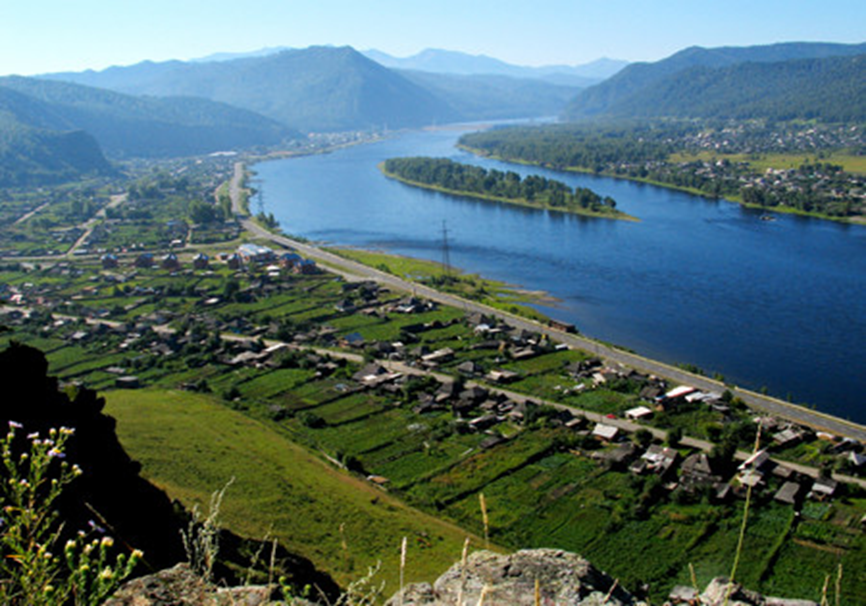 	Газета распространяется бесплатно*Орган издания Муниципальное образование «Сизинский сельсовет»СЕГОДНЯ В НОМЕРЕ:1 Решение Сизинского сельского Совета депутатов №6-36-198 от 14.04.2023 «Об утверждении отчета об исполнении  бюджета  МО «Сизинский сельсовет»  за 2022  год и плановый период 2023-2024….. …………………………..……………….…………… стр.2РОССИЙСКАЯ ФЕДЕРАЦИЯКРАСНОЯРСКИЙ КРАЙ ШУШЕНСКИЙ РАЙОНСИЗИНСКИЙ СЕЛЬСКИЙ СОВЕТ ДЕПУТАТОВРЕШЕНИЕ  14.04.2023                                                 с. Сизая                                         №6-36-198Об утверждении отчета об исполнении бюджета  МО «Сизинский сельсовет» за 2022  год и плановый период 2023-2024В соответствии со статьей 22 Устава Сизинского сельсовета, Сизинский сельский Совет депутатовРЕШИЛ:1.     Утвердить отчет об исполнении бюджета МО «Сизинский сельсовет» за 2022 год и плановый период 2023-2024, в том числе в 2022 году:- исполнение бюджета по доходам в сумме 25 094 649,66 рублей;- исполнение бюджета по расходам в сумме 24 777 865,46 рублей;- исполнение по источникам внутреннего финансирования дефицита бюджета в сумме316 784,20 рублей;2.    Утвердить отчет об исполнении бюджета за 2022 год со следующими показателями:   2.1. Доходов бюджета по кодам классификации доходов бюджетов согласно приложению № 4 к настоящему Решению; 2.2. Расходов бюджета по разделам и подразделам классификации расходов бюджетов согласно приложению № 6 к настоящему Решению;  2.3. Расходов бюджета по ведомственной структуре расходов согласно приложению № 8 к настоящему Решению;  2.4.Источников внутреннего финансирования дефицита бюджета  по кодам классификации источников финансирования дефицитов бюджета согласно приложению № 1 к настоящему Решению;          	  2.5.Программа муниципальных внутренних заимствований согласно приложению № 13 к настоящему Решению;       2.6. Другие показатели согласно приложениям № 2,3,5,7,9,10,11,12,14,15,16  к настоящему Решению.Контроль за исполнением Решения возложить на постоянную комиссию по бюджету, налогам и экономической политике (председатель Иванников К.И.)4 .  Настоящее Решение вступает в силу в день, следующий за днем его официального опубликования в газете «Сизинские вести».Председатель Сизинского		                                     Глава Сизинского сельсовета сельского Совета депутатов			________________ А.В. Злобин                                _____________Т.А. КоробейниковаПриложение №2 к решению Сизинского сельского Совета депутатов                                                                                                                                                                                                                                                              от 14.04.2023 №6-36-198 Распределение иных межбюджетных трансфертов на осуществление передаваемых полномочий Администрацией Сизинского сельсовета Администрации Шушенского района по исполнению бюджета сельского поселения в 2022 году и плановом периоде 2023 - 2024 годов                                                                                                                                                                   (рублей)Распределение иных межбюджетных трансфертов на осуществление передаваемых полномочий Администрацией Сизинского сельсовета Администрации Шушенского района по  созданию условий для организации досуга и обеспечения жителей  сельского поселения услугами организаций культуры в 2022 году и плановом периоде 2023 - 2024 годов                                                                                                                                                                   (рублей)Программа муниципальных внутренних заимствований на 2022 год и плановый период 2023-2024 годов(руб.)Приложение №14К Решению Сизинского сельского Совета депутатов№ 6-36-198           от 14.04.2023   ОТЧЕТ О ПРЕДОСТАВЛЕНИИ И ПОГАШЕНИИ БЮДЖЕТНЫХ КРЕДИТОВ, ВЫДАННЫХ ИЗ  БЮДЖЕТА «СИЗИНСКИЙ СЕЛЬСОВЕТ» В 2022 ГОДУВыданные кредиты МО «Сизинский сельсовет» по состоянию на 01.01.2023 годПогашенные кредиты в бюджет МО «Сизинский сельсовет» по состоянию на 01.01.2023 годПриложение № 15К Решению Сизинского сельского Совета депутатов№6-36-198            от 14.04.2023ОТЧЕТ О ВЫДАННЫХ МУНИЦИПАЛЬНЫХ ГАРАНТИЯХ ИЗ БЮДЖЕТАСизинского сельсовета в 2022 ГОДУВыданные МО «Сизинский сельсовет»муниципальные гарантии по состоянию на 01.01.2023  Исполнение получателями гарантий своих обязательств перед МО «Сизинский сельсовет» по состоянию на 01.01.2023 Приложение №16к Решению Сизинского сельского Совета депутатовот 14.04.2023    №6-36-198Отчет об использовании средств резервного фондаСизинского  сельсовета за 2022 годМестный резервный фондПриложение №1
к решению Сизинского 
сельского Совета депутатов
от 14.04.2023       №6-36-198Приложение №1
к решению Сизинского 
сельского Совета депутатов
от 14.04.2023       №6-36-198Приложение №1
к решению Сизинского 
сельского Совета депутатов
от 14.04.2023       №6-36-198 Источники внутреннего финансирования дефицита  бюджета Сизинского сельсовета в 2022 году и плановом периоде 2023 - 2024 годов Источники внутреннего финансирования дефицита  бюджета Сизинского сельсовета в 2022 году и плановом периоде 2023 - 2024 годов Источники внутреннего финансирования дефицита  бюджета Сизинского сельсовета в 2022 году и плановом периоде 2023 - 2024 годов Источники внутреннего финансирования дефицита  бюджета Сизинского сельсовета в 2022 году и плановом периоде 2023 - 2024 годов Источники внутреннего финансирования дефицита  бюджета Сизинского сельсовета в 2022 году и плановом периоде 2023 - 2024 годов Источники внутреннего финансирования дефицита  бюджета Сизинского сельсовета в 2022 году и плановом периоде 2023 - 2024 годов Источники внутреннего финансирования дефицита  бюджета Сизинского сельсовета в 2022 году и плановом периоде 2023 - 2024 годов(руб.)№ строкикодНаименование кода группы, подгруппы, статьи, вида источника финансирования дефицита бюджета, кода классификации операций сектора государственного управления, относящихся к источникам финансирования дефицитов бюджетов Российской ФедерацииУтвержденные плановые назначения 2022 годИсполнено 2022 год202320241234561814 0102 00 00 00 0000 000Кредиты кредитных организаций в валюте Российской Федерации0,000,000,000,002814 0102 00 00 00 0000 700Получение кредитов от кредитных организаций в валюте Российской Федерации0,000,000,000,003814 0102 00 00 05 0000 710Получение  кредитов от кредитных организаций бюджетами муниципальных районов в валюте Российской Федерации0,000,000,000,004814 0102 00 00 00 0000 800Погашение кредитов, предоставленных кредитными организациями  в валюте Российской Федерации0,000,000,000,005814 0102 00 00 05 0000 810Погашение  бюджетами муниципальных районов кредитов от кредитных организаций  в валюте Российской Федерации0,000,000,000,006814 01 05 00 00 00 0000 000Изменение остатков средств на счетах по учету средств бюджета-316 784,20187 823,870,000,007814 01 05 00 00 00 0000 500Увеличение остатков финансовых резервов  бюджетов-25 094 649,66-25 092 708,00-10 924 358,00-11 654 271,008814 01 05 02 00 00 0000 500Увеличение прочих остатков средств бюджетов-25 094 649,66-25 092 708,00-10 924 358,00-11 654 271,009814 01 05 02 01 00 0000 510Увеличение прочих остатков денежных средств бюджетов-25 094 649,66-25 092 708,00-10 924 358,00-11 654 271,0010814 01 05 02 01 05 0000 510Увеличение прочих остатков денежных средств бюджетов муниципальных районов-25 094 649,66-25 092 708,00-10 924 358,00-11 654 271,0011814 01 05 00 00 00 0000 600Уменьшение остатков средств бюджетов24 777 865,4625 280 531,8710 924 358,0011 654 271,0012814 01 05 02 00 00 0000 600Уменьшение прочих остатков средств бюджетов24 777 865,4625 280 531,8710 924 358,0011 654 271,0013814 01 05 02 01 00 0000 610Уменьшение прочих остатков денежных средств бюджетов24 777 865,4625 280 531,8710 924 358,0011 654 271,0014814 01 05 02 01 05 0000 610Уменьшение прочих остатков денежных средств бюджетов муниципальных районов24 777 865,4625 280 531,8710 924 358,0011 654 271,0015814 01 06 00 00 00 0000 000Иные источники внутреннего финансирования дефицитов бюджетов 0,000,000,000,0016814 01 06 05 00 00 0000 000Бюджетные кредиты, предоставленные внутри страны в валюте Российской Федерации0,000,000,000,0017814 01 06 05 00 00 0000 600Возврат бюджетных кредитов, предоставленных внутри страны в валюте Российской Федерации0,000,000,000,0018814 01 06 05 01 00 0000 640Возврат бюджетных кредитов, предоставленных юридическим лицам в валюте Российской Федерации0,000,000,000,0019814 01 06 05 01 05 0000 640Возврат бюджетных кредитов, предоставленных юридическим лицам из бюджетов муниципальных районов в валюте Российской Федерации0,000,000,000,0020814 01 06 05 02 00 0000 640Возврат бюджетных кредитов, предоставленных другим бюджетам бюджетной системы Российской Федерации в валюте Российской Федерации0,000,000,000,0021814 01 06 05 02 05 0000 640Возврат бюджетных кредитов, предоставленных другим бюджетам бюджетной системы Российской Федерации из бюджетов муниципальных районов в валюте Российской Федерации0,000,000,000,0022814 01 06 05 00 00 0000 500Предоставление бюджетных кредитов внутри страны в валюте Российской Федерации0,000,000,000,0023814 01 06 05 02 00 0000 540Предоставление бюджетных кредитов другим бюджетам бюджетной системы Российской Федерации из федерального бюджета  в валюте Российской Федерации0,000,000,000,00                            Всего                            Всего                            Всего-316 784,20187 823,870,000,00Перечень главных администраторов доходов бюджета Сизинского сельсоветаПеречень главных администраторов доходов бюджета Сизинского сельсоветаПеречень главных администраторов доходов бюджета Сизинского сельсоветаПеречень главных администраторов доходов бюджета Сизинского сельсовета№Код главного администратора доходов бюджетаКод вида (подвида) доходов бюджетаНаименование кода вида (подвида) доходов бюджета1100Управление Федерального казначейства по Красноярскому краюУправление Федерального казначейства по Красноярскому краю21001 03 02231 01 0000 110Доходы от уплаты акцизов на дизельное топливо, подлежащие распределению между бюджетами субъектов Российской Федерации и местными бюджетами с учетом установленных дифференцированных нормативов отчислений в местные бюджеты (по нормативам, установленным федеральным законом о федеральном бюджете в целях формирования дорожных фондов субъектов Российской Федерации)31001 03 02241 01 0000 110Доходы от уплаты акцизов на моторные масла для дизельных и (или) карбюраторных (инжекторных) двигателей, подлежащие распределению между бюджетами субъектов Российской Федерации и местными бюджетами с учетом установленных дифференцированных нормативов отчислений в местные бюджеты (по нормативам, установленным федеральным законом о федеральном бюджете в целях формирования дорожных фондов субъектов Российской Федерации)41001 03 02251 01 0000 110Доходы от уплаты акцизов на автомобильный бензин, подлежащие распределению между бюджетами субъектов Российской Федерации и местными бюджетами с учетом установленных дифференцированных нормативов отчислений в местные бюджеты (по нормативам, установленным федеральным законом о федеральном бюджете в целях формирования дорожных фондов субъектов Российской Федерации)51001 03 02261 01 0000 110Доходы от уплаты акцизов на прямогонный бензин, подлежащие распределению между бюджетами субъектов Российской Федерации и местными бюджетами с учетом установленных дифференцированных нормативов отчислений в местные бюджеты (по нормативам, установленным федеральным законом о федеральном бюджете в целях формирования дорожных фондов субъектов Российской Федерации)6182Управление Федеральной налоговой службы по Красноярскому краюУправление Федеральной налоговой службы по Красноярскому краю71821 01 01012 02 0000 110Налог на прибыль организаций (за исключением консолидированных групп налогоплательщиков), зачисляемый в бюджеты субъектов Российской Федерации81821 01 02010 01 0000 110Налог на доходы физических лиц с доходов, источником которых является налоговый агент, за исключением доходов, в отношении которых исчисление и уплата налога осуществляются в соответствии со статьями 227, 227.1 и 228 Налогового кодекса Российской Федерации91821 01 02020 01 0000 110Налог на доходы физических лиц с доходов, полученных от осуществления деятельности физическими лицами, зарегистрированными в качестве индивидуальных предпринимателей, нотариусов, занимающихся частной практикой, адвокатов, учредивших адвокатские кабинеты, и других лиц, занимающихся частной практикой в соответствии со статьей 227 Налогового кодекса Российской Федерации101821 01 02030 01 0000 110Налог на доходы физических лиц с доходов, полученных физическими лицами в соответствии со статьей 228 Налогового кодекса Российской Федерации111821 01 02040 01 0000 110Налог на доходы физических лиц в виде фиксированных авансовых платежей с доходов, полученных физическими лицами, являющимися иностранными гражданами, осуществляющими трудовую деятельность по найму на основании патента в соответствии со статьей 227.1 Налогового кодекса Российской Федерации121821 01 02080 01 0000 110Налог на доходы физических лиц в части суммы налога, превышающей 650 000 рублей, относящейся к части налоговой базы, превышающей 5 000 000 рублей (за исключением налога на доходы физических лиц с сумм прибыли контролируемой иностранной компании, в том числе фиксированной прибыли контролируемой иностранной компании)131821 05 03010 01 0000 110Единый сельскохозяйственный налог141821 06 01030 10 0000 110Налог на имущество физических лиц, взимаемый по ставкам, применяемым к объектам налогообложения, расположенным в границах сельских поселений151821 06 06033 10 0000 110Земельный налог с организаций, обладающих земельным участком, расположенным в границах сельских поселений161821 06 06043 10 0000 110Земельный налог с физических лиц, обладающих земельным участком, расположенным в границах сельских поселений171821 08 04020 01 0000 110Государственная пошлина за совершение нотариальных действий должностными лицами органов местного самоуправления, уполномоченными в соответствии с законодательными актами Российской Федерации на совершение нотариальных действий181821 16 10122 01 0000 140Доходы от денежных взысканий (штрафов), поступающие в счет погашения задолженности, образовавшейся до 1 января 2020 года, подлежащие зачислению в бюджет субъекта Российской Федерации по нормативам, действовавшим в 2019 году19439Агентство по обеспечению деятельности мировых судей Красноярского краяАгентство по обеспечению деятельности мировых судей Красноярского края204391 16 02010 02 0000 140Административные штрафы, установленные законами субъектов Российской Федерации об административных правонарушениях, за нарушение законов и иных нормативных правовых актов субъектов Российской Федерации21090Финансовое управление администрации Шушенского района Красноярского краяФинансовое управление администрации Шушенского района Красноярского края2209020805000100000150Перечисления из бюджетов сельских поселений (в бюджеты поселений) для осуществления возврата (зачета) излишне уплаченных или излишне взысканных сумм налогов, сборов и иных платежей, а также сумм процентов, начисленных на излишне взысканные суммы2309020810000100000150Перечисления из бюджетов сельских поселений (в бюджеты сельских поселений) для осуществления взысканий2409011701050100000180Невыясненные поступления, зачисляемые в бюджеты сельских поселений25814Администрация Сизинского сельсоветаАдминистрация Сизинского сельсовета2681410804020011000110Государственная пошлина за совершение нотариальных действий должностными лицами органов местного   самоуправления,   уполномоченными в соответствии с законодательными актами Российской Федерации на совершение нотариальных действий (сумма платежа (перерасчеты, недоимка и задолженность по соответствующем платежу, в том числе по отмененному))2781410804020014000110Государственная пошлина за совершение нотариальных действий должностными лицами органов местного   самоуправления,   уполномоченными в соответствии с законодательными актами Российской Федерации на совершение нотариальных действий (прочие поступления)2881411105035100000120Доходы от сдачи в аренду имущества, находящегося в оперативном управлении органов управления сельских поселений и созданных ими учреждений (за исключением имущества муниципальных бюджетных и автономных учреждений)2981411109045100000120Прочие поступления от использования имущества, находящегося в собственности сельских поселений (за исключением имущества муниципальных бюджетных и автономных учреждений, а также имущества муниципальных унитарных предприятий, в том числе казенных)3081411701050100000180Невыясненные поступления, зачисляемые в бюджеты сельских поселений3181411705050100000180Прочие неналоговые доходы бюджетов сельских поселений3281411715030100000150Инициативные платежи, зачисляемые в бюджеты сельских поселений3381411715030100001150Инициативные платежи, зачисляемые в бюджеты сельских поселений, поступления от юридических лиц (индивидуальных предпринимателей)3481411715030100002150Инициативные платежи, зачисляемые в бюджеты сельских поселений, поступления от физических лиц3581420215001107601150Предоставление дотаций на выравнивание бюджетной обеспеченности поселений района за счет средств субвенции на реализацию государственных полномочий по расчету и предоставлению дотаций на выравнивание бюджетной обеспеченности поселениям, входящим в состав муниципального района края в рамках подпрограммы "Создание условий для эффективного и ответственного управления муниципальными финансами, повышения устойчивости бюджетов поселений Шушенского района, содействие повышению качества управления муниципальными финансами поселений района" муниципальной программы Шушенского района "Управление муниципальными финансами"3681420215001109134150Предоставление дотаций на выравнивание бюджетной обеспеченности поселений района за счет собственных средств районного бюджета в рамках подпрограммы "Создание условий для эффективного и ответственного управления муниципальными финансами, повышения устойчивости бюджетов поселений Шушенского района, содействие повышению качества управления муниципальными финансами поселений района" муниципальной программы Шушенского района "Управление муниципальными финансами"3781420229999107395150Прочие субсидии бюджетам сельских поселений (Расходы на осуществление дорожной деятельности в целях решения задач социально-экономического развития территорий за счёт средств дорожного фонда Красноярского края в рамках подпрограммы «Дороги Шушенского района» муниципальной программы Шушенского района «Развитие транспортной системы»3881420229999107412150Прочие субсидии бюджетам сельских поселений (Расходы на обеспечение первичных мер пожарной безопасности в рамках отдельных мероприятий муниципальной программы Шушенского района "Защита населения и территорий Шушенского района от чрезвычайных ситуаций природного и техногенного характера")3981420229999107509150Прочие субсидии бюджетам сельских поселений (Расходы на капитальный ремонт и ремонт автомобильных дорог общего пользования местного значения за счет средств дорожного фонда Красноярского края в рамках подпрограммы "Дороги Шушенского района" муниципальной программы Шушенского района "Развитие транспортной системы")4081420230024107514150Субвенции бюджетам сельских поселений на выполнение передаваемых полномочий субъектов Российской Федерации (Выполнение государственных полномочий по созданию и обеспечению деятельности административных комиссий в рамках непрограммных расходов финансового управления администрации Шушенского района)4181420235118100000150Субвенции бюджетам сельских поселений на осуществление первичного воинского учета на территориях, где отсутствуют военные комиссариаты4281420249999107508150Иные межбюджетные трансферты на содержание автомобильных дорог общего пользования местного значения4381420249999107745150Прочие межбюджетные трансферты, передаваемые бюджетам сельских поселений (Предоставление средств за содействие развитию налогового потенциала)4481420249999109119150Иные межбюджетные трансферты за счет резервного фонда администрации района в рамках непрограммных расходов финансового управления администрации Шушенского района4581420249999109135150Предоставление межбюджетных трансфертов поселениям района на поддержку мер по обеспечению сбалансированности бюджетов поселений района в рамках подпрограммы "Создание условий для эффективного и ответственного управления муниципальными финансами, повышения устойчивости бюджетов поселений Шушенского района, содействие повышению качества управления муниципальными финансами поселений района" муниципальной программы Шушенского района "Управление муниципальными финансами"4681420705020100000150Поступления от денежных пожертвований, предоставляемых физическими лицами получателям средств бюджетов сельских поселений4781420705030100000150Прочие безвозмездные поступления в бюджеты сельских поселений4881421960010100000150Возврат прочих остатков субсидий, субвенций и иных межбюджетных трансфертов, имеющих целевое назначение, прошлых лет из бюджетов сельских поселений.4981420249999109179150Прочие межбюджетные трансферты, передаваемые бюджетам сельских поселений (Расходы на содержание автомобильных дорог общего пользования местного значения в рамках программы «Дороги Шушенского района» муниципальной программы Шушенского района «Развитие транспортной системы»)5081420249999107412150Прочие межбюджетные трансферты, передаваемые бюджетам сельских поселений (Расходы на обеспечение первичных мер пожарной безопасности в рамках отдельных мероприятий муниципальной программы Шушенского района "Защита населения и территорий Шушенского района от чрезвычайных ситуаций природного и техногенного характера")5181420249999109235150Прочие межбюджетные трансферты, передаваемые бюджетам сельских поселений (Иные межбюджетные трансферты на частичное финансирование (возмещение) расходов на региональные выплаты и выплаты обеспечивающие уровень заработной платы работников бюджетной сферы не ниже размера минимальной заработной платы (минимального размера оплаты труда)5281420249999107600000Прочие межбюджетные трансферты, передаваемые бюджетам сельских поселений (Расходы, направленные на реализацию мероприятий по поддержке местных инициатив)5381420249999109300000Прочие межбюджетные трансферты, передаваемые бюджетам сельских поселений (на увеличение (индексацию) оплаты труда отдельным категориям работников бюджетной сферы поселений в 2022 году)Приложение  № 3
к решению Сизинского сельского Совета депутатов
от 14.04.2023  №6-36-198 Приложение  № 3
к решению Сизинского сельского Совета депутатов
от 14.04.2023  №6-36-198 Перечень главных администраторов источников внутреннего финансирования дефицита бюджета  Сизинского сельсовета Перечень главных администраторов источников внутреннего финансирования дефицита бюджета  Сизинского сельсовета Перечень главных администраторов источников внутреннего финансирования дефицита бюджета  Сизинского сельсовета Перечень главных администраторов источников внутреннего финансирования дефицита бюджета  Сизинского сельсовета Перечень главных администраторов источников внутреннего финансирования дефицита бюджета  Сизинского сельсовета № строкиКод ведомстваКод группы, подгруппы, статьи и вида источниковНаименование показателяНаименование показателя12331814Администрация Сизинского сельсоветаАдминистрация Сизинского сельсовета281401 02 00 00 05 0000 710Получение кредитов от кредитных организаций бюджетами муниципальных районов в валюте Российской ФедерацииПолучение кредитов от кредитных организаций бюджетами муниципальных районов в валюте Российской Федерации381401 02 00 00 05 0000 810Погашение бюджетами муниципальных районов кредитов от кредитных организаций в валюте Российской ФедерацииПогашение бюджетами муниципальных районов кредитов от кредитных организаций в валюте Российской Федерации481401 05 02 01 05 0000 510Увеличение прочих остатков денежных средств бюджетов муниципальных районов Увеличение прочих остатков денежных средств бюджетов муниципальных районов 581401 05 02 01 05 0000 610Уменьшение прочих остатков денежных средств бюджетов муниципальных районов Уменьшение прочих остатков денежных средств бюджетов муниципальных районов 681401 06 05 02 05 0000 640Возврат бюджетных кредитов, предоставленных другим бюджетам бюджетной системы Российской Федерации из бюджетов муниципальных районов в валюте Российской ФедерацииВозврат бюджетных кредитов, предоставленных другим бюджетам бюджетной системы Российской Федерации из бюджетов муниципальных районов в валюте Российской Федерации781401 06 05 02 05 0000 540Предоставление бюджетных кредитов другим бюджетам бюджетной системы Российской Федерации из бюджетов муниципальных районов в валюте Российской ФедерацииПредоставление бюджетных кредитов другим бюджетам бюджетной системы Российской Федерации из бюджетов муниципальных районов в валюте Российской ФедерацииПриложение  № 4
к решению Сизинского сельского Совета депутатов
от 14.04.2023   №6-36-198Приложение  № 4
к решению Сизинского сельского Совета депутатов
от 14.04.2023   №6-36-198Приложение  № 4
к решению Сизинского сельского Совета депутатов
от 14.04.2023   №6-36-198Приложение  № 4
к решению Сизинского сельского Совета депутатов
от 14.04.2023   №6-36-198Приложение  № 4
к решению Сизинского сельского Совета депутатов
от 14.04.2023   №6-36-198Приложение  № 4
к решению Сизинского сельского Совета депутатов
от 14.04.2023   №6-36-198Доходы бюджета Сизинского сельсовета на 2022 год и плановый период  2023-2024 годовДоходы бюджета Сизинского сельсовета на 2022 год и плановый период  2023-2024 годовДоходы бюджета Сизинского сельсовета на 2022 год и плановый период  2023-2024 годовДоходы бюджета Сизинского сельсовета на 2022 год и плановый период  2023-2024 годовДоходы бюджета Сизинского сельсовета на 2022 год и плановый период  2023-2024 годовДоходы бюджета Сизинского сельсовета на 2022 год и плановый период  2023-2024 годовДоходы бюджета Сизинского сельсовета на 2022 год и плановый период  2023-2024 годовДоходы бюджета Сизинского сельсовета на 2022 год и плановый период  2023-2024 годовДоходы бюджета Сизинского сельсовета на 2022 год и плановый период  2023-2024 годовДоходы бюджета Сизинского сельсовета на 2022 год и плановый период  2023-2024 годовДоходы бюджета Сизинского сельсовета на 2022 год и плановый период  2023-2024 годовДоходы бюджета Сизинского сельсовета на 2022 год и плановый период  2023-2024 годовДоходы бюджета Сизинского сельсовета на 2022 год и плановый период  2023-2024 годов(руб.)№ строкиКод бюджетной классификацииКод бюджетной классификацииКод бюджетной классификацииКод бюджетной классификацииКод бюджетной классификацииКод бюджетной классификацииКод бюджетной классификацииКод бюджетной классификацииНаименование групп, подгрупп, статей, подстатей, элементов, программ (подпрограмм), кодов экономической классификации доходовУтвержденные плановые назначения 2022Исполнено 2022 процент исполнения№ строкиКод администратораКод группыКод подгруппыКод статьи Код подстатьиКод элементаКод программыКод экономической классификацииНаименование групп, подгрупп, статей, подстатей, элементов, программ (подпрограмм), кодов экономической классификации доходовУтвержденные плановые назначения 2022Исполнено 2022 процент исполнения1а123456789101112100010000000000000000НАЛОГОВЫЕ И НЕНАЛОГОВЫЕ ДОХОДЫ7 084 200,007 130 671,32100,66218210100000000000000НАЛОГИ НА ПРИБЫЛЬ, ДОХОДЫ929 200,001 098 128,03118,18318210102000010000110Налог на доходы физических лиц224 300,00284 627,95126,90418210102010010000110Налог на доходы физических лиц с доходов, источником которых является налоговый агент, за исключением доходов, в отношении которых исчисление и уплата налога осуществляются в соответствии со статьями 227, 227.1 и 228 Налогового кодекса Российской Федерации220 000,00283 821,38129,01518210102030010000110Налог на доходы физических лиц с доходов, полученных физическими лицами в соответствии со статьей 228 Налогового Кодекса Российской Федерации4 300,00806,5718,76610010302000000000110Доходы от уплаты акцизов704 900,00813 500,08115,41710010302231010000110Доходы от уплаты акцизов на дизельное топливо, подлежащие распределению между бюджетами субъектов Российской Федерации и местными бюджетами с учетом установленных дифференцированных нормативов отчислений в местные бюджеты318 700,00407 813,32127,96810010302241010000110Доходы от уплаты акцизов на моторные масла для дизельных и (или) карбюраторных (инжекторных) двигателей, подлежащие распределению между бюджетами субъектов Российской Федерации и местными бюджетами с учетом установленных дифференцированных нормативов отчислений в местные бюджеты1 800,002 202,83122,38910010302251010000110Доходы от уплаты акцизов на автомобильный бензин, подлежащие распределению между бюджетами субъектов Российской Федерации и местными бюджетами с учетом установленных дифференцированных нормативов отчислений в местные бюджеты424 400,00450 271,96106,101010010302261010000110Доходы от уплаты акцизов на прямогонный бензин, подлежащие распределению между бюджетами субъектов Российской Федерации и местными бюджетами с учетом установленных дифференцированных нормативов отчислений в местные бюджеты-40 000,00-46 788,03116,971118210503010010000110Единый сельскохозяйственный налог4 000,0019 271,50481,791218210600000000000000НАЛОГИ НА ИМУЩЕСТВО 6 115 000,005 988 571,7997,931318210601000000000110НАЛОГ НА ИМУЩЕСТВО ФИЗИЧЕСКИХ ЛИЦ105 000,0070 601,1667,241418210601030100000110Налог на имущество физических лиц, взимаемый по ставкам, применяемым к объектам налогообложения, расположенным в границах сельских поселений (сумма платежа (перерасчеты, недоимка и задолженность по соответствующему платежу, в том числе по отмененному)105 000,0070 601,1667,241518210606000000000110ЗЕМЕЛЬНЫЙ НАЛОГ6 010 000,005 917 970,6398,471618210606033100000110Земельный налог с организаций, обладающих земельным участком, расположенным в границах сельских поселений5 650 000,005 651 318,04100,021718210606043100000110Земельный налог с физических лиц, обладающих земельным участком, расположенным в границах сельских поселений360 000,00266 652,5974,071881410800000000000000Государственная пошлина36 000,0024 700,0068,611981410804020011000110Государственная пошлина за совершение нотариальных действий должностными лицами органов местного самоуправления, уполномоченными в соответствии с законодательными актами Российской Федерации на совершение нотариальных действий36 000,0024 700,0068,612081420000000000000000БЕЗВОЗМЕЗДНЫЕ ПОСТУПЛЕНИЯ18 008 508,0017 963 978,3499,752181420200000000000000Безвозмездные  поступления  от  других бюджетов бюджетной системы Российской Федерации18 008 508,0017 963 978,3499,752281420215001107601150Предоставление дотаций на выравнивание бюджетной обеспеченности поселений района за счет средств субвенции на реализацию государственных полномочий по расчету и предоставлению дотаций на выравнивание бюджетной обеспеченности поселениям, входящим в состав муниципального района края в рамках подпрограммы "Создание условий для эффективного и ответственного управления муниципальными финансами, повышения устойчивости бюджетов поселений Шушенского района, содействие повышению качества управления муниципальными финансами поселений района" муниципальной программы Шушенского района "Управление муниципальными финансами"509 630,00509 630,00100,002381420215001109134150Предоставление дотаций на выравнивание бюджетной обеспеченности поселений района за счет собственных средств районного бюджета в рамках подпрограммы "Создание условий для эффективного и ответственного управления муниципальными финансами, повышения устойчивости бюджетов поселений Шушенского района, содействие повышению качества управления муниципальными финансами поселений района" муниципальной программы Шушенского района "Управление муниципальными финансами"1 333 690,001 333 690,00100,002481420229999107395150Субсидия на осуществление дорожной деятельности в целях решения задач социально-экономического развития территорий за счет средств дорожного фонда Красноярского края в рамках отдельных мероприятий муниципальной программы Сизинского сельсовета "Обеспечение жизнедеятельности МО "Сизинский сельсовет" на 2022-2024 годы7 478 200,007 478 200,00100,002581420229999107509150Прочие субсидии бюджетам сельских поселений (Расходы  на капитальный ремонт и ремонт автомобильных дорог местного значения за счет средств дорожного фонда Красноярского края)4 886 800,004 886 800,00100,002681420230024107514150Субвенции бюджетам сельских поселений на выполнение передаваемых полномочий субъектов Российской Федерации (Выполнение государственных полномочий по созданию и обеспечению деятельности административных комиссий в рамках непрограммных расходов финансового управления администрации Шушенского района)11 607,0011 607,00100,002781420235118100000150Субвенции бюджетам сельских поселений на осуществление первичного воинского учета на территориях, где отсутствуют военные комиссариаты450 266,00450 266,00100,002881420249999101034150Прочие межбюджетные трансферты, передаваемые бюджетам сельских поселений (расходы на увеличение с 1 июня 2022 года региональных выплат в рамках непрограммных расходов финансового управления администрации Шушенского района)121 560,0077 030,3763,372981420249999107412150Прочие субсидии бюджетам сельских поселений (Расходы на обеспечение первичных мер пожарной безопасности в рамках отдельных мероприятий муниципальной программы Шушенского района "Защита населения и территорий Шушенского района от чрезвычайных ситуаций природного и техногенного характера")167 000,00167 000,00100,003081420249999107508150Иные межбюджетные трансферты на содержание автомобильных дорог общего пользования местного значения за счет средств дорожного фонда Красноярского края в рамках подпрограммы "Дороги Красноярья" государственной программы Красноярского края "Развитие транспортной системы"345 914,00345 914,00100,003181420249999107641150Прочие межбюджетные трансферты, передаваемые бюджетам сельских поселений (реализация мероприятий по поддержке местных инициатив)1 018 922,001 018 921,97100,003281420249999107745150Прочие межбюджетные трансферты, передаваемые бюджетам сельских поселений (Предоставление средств за содействие развитию налогового потенциала)5 651,005 651,00100,003381420249999109135150Предоставление межбюджетных трансфертов поселениям района на поддержку мер по обеспечению сбалансированности бюджетов поселений района в рамках подпрограммы "Создание условий для эффективного и ответственного управления муниципальными финансами, повышения устойчивости бюджетов поселений Шушенского района, содействие повышению качества управления муниципальными финансами поселений района" муниципальной программы Шушенского района "Управление муниципальными финансами"1 133 258,001 133 258,00100,003481420249999109179150Прочие межбюджетные трансферты, передаваемые бюджетам сельских поселений (Расходы на содержание автомобильных дорог общего пользования местного значения в рамках подпрограммы "Дороги Шушенского района" муниципальной программы Шушенского района "Развитие транспортной системы")104 664,00104 664,00100,003581420249999109235150Прочие межбюджетные трансферты, передаваемые бюджетам сельских поселений (Региональные выплаты и выплаты, обеспечивающие уровень заработной платы работников бюджетной сферы не ниже размера минимальной заработной платы (минимального размера оплаты труда) в рамках непрограммных расходов финансового управления администрации Шушенского района) 130 310,00130 310,00100,00368142 0249999109300150Прочие межбюджетные трансферты, передаваемые бюджетам сельских поселений (на увеличение (индексацию) оплаты труда отдельным категориям работников бюджетной сферы поселений в 2022 году)219 080,00219 080,00100,003781420705020100000150Поступление от денежных пожертвований, предоставляемых физическими лицами получателям средств бюджетов сельских поселений41 956,0041 956,00100,003881420705030100000150Прочие безвозмездные поступления в бюджеты сельских поселений50 000,0050 000,00100,0039Всего доходовВсего доходовВсего доходовВсего доходовВсего доходовВсего доходовВсего доходовВсего доходовВсего доходов25 092 708,0025 094 649,66100,01Приложение  № 5
к решению Сизинского сельского Совета депутатов №6-36-198  от 14.04.2023 Приложение  № 5
к решению Сизинского сельского Совета депутатов №6-36-198  от 14.04.2023 Приложение  № 5
к решению Сизинского сельского Совета депутатов №6-36-198  от 14.04.2023 Приложение  № 5
к решению Сизинского сельского Совета депутатов №6-36-198  от 14.04.2023 Доходы бюджета Сизинского сельсовета на плановый период  2023-2024 годовДоходы бюджета Сизинского сельсовета на плановый период  2023-2024 годовДоходы бюджета Сизинского сельсовета на плановый период  2023-2024 годовДоходы бюджета Сизинского сельсовета на плановый период  2023-2024 годовДоходы бюджета Сизинского сельсовета на плановый период  2023-2024 годовДоходы бюджета Сизинского сельсовета на плановый период  2023-2024 годовДоходы бюджета Сизинского сельсовета на плановый период  2023-2024 годовДоходы бюджета Сизинского сельсовета на плановый период  2023-2024 годовДоходы бюджета Сизинского сельсовета на плановый период  2023-2024 годовДоходы бюджета Сизинского сельсовета на плановый период  2023-2024 годовДоходы бюджета Сизинского сельсовета на плановый период  2023-2024 годовДоходы бюджета Сизинского сельсовета на плановый период  2023-2024 годов(руб.)№ строкиКод бюджетной классификацииКод бюджетной классификацииКод бюджетной классификацииКод бюджетной классификацииКод бюджетной классификацииКод бюджетной классификацииКод бюджетной классификацииКод бюджетной классификацииНаименование групп, подгрупп, статей, подстатей, элементов, программ (подпрограмм), кодов экономической классификации доходов20232024№ строкиКод администратораКод группыКод подгруппыКод статьи Код подстатьиКод элементаКод программыКод экономической классификацииНаименование групп, подгрупп, статей, подстатей, элементов, программ (подпрограмм), кодов экономической классификации доходов202320241234567891011100010000000000000000НАЛОГОВЫЕ И НЕНАЛОГОВЫЕ ДОХОДЫ7 347 467,008 040 938,00218210100000000000000НАЛОГИ НА ПРИБЫЛЬ, ДОХОДЫ948 100,00969 800,00318210102000010000110Налог на доходы физических лиц226 400,00228 500,00418210102010010000110Налог на доходы физических лиц с доходов, источником которых является налоговый агент, за исключением доходов, в отношении которых исчисление и уплата налога осуществляются в соответствии со статьями 227, 227.1 и 228 Налогового кодекса Российской Федерации226 400,00228 500,00510010302000000000110Доходы от уплаты акцизов721 700,00741 300,00610010302231010000110Доходы от уплаты акцизов на дизельное топливо, подлежащие распределению между бюджетами субъектов Российской Федерации и местными бюджетами с учетом установленных дифференцированных нормативов отчислений в местные бюджеты322 900,00326 400,00710010302241010000110Доходы от уплаты акцизов на моторные масла для дизельных и (или) карбюраторных (инжекторных) двигателей, подлежащие распределению между бюджетами субъектов Российской Федерации и местными бюджетами с учетом установленных дифференцированных нормативов отчислений в местные бюджеты1 800,001 900,00810010302251010000110Доходы от уплаты акцизов на автомобильный бензин, подлежащие распределению между бюджетами субъектов Российской Федерации и местными бюджетами с учетом установленных дифференцированных нормативов отчислений в местные бюджеты437 000,00454 900,00910010302261010000110Доходы от уплаты акцизов на прямогонный бензин, подлежащие распределению между бюджетами субъектов Российской Федерации и местными бюджетами с учетом установленных дифференцированных нормативов отчислений в местные бюджеты-40 000,00-41 900,001018210503010010000110Единый сельскохозяйственный налог 5 000,006 000,001118210600000000000000НАЛОГИ НА ИМУЩЕСТВО 6 357 467,007 027 338,001218210601000000000110НАЛОГ НА ИМУЩЕСТВО ФИЗИЧЕСКИХ ЛИЦ110 000,00115 000,001318210601030101000110Налог на имущество физических лиц, взимаемый по ставкам, применяемым к объектам налогообложения, расположенным в границах сельских поселений (сумма платежа (перерасчеты, недоимка и задолженность по соответствующему платежу, в том числе по отмененному)110 000,00115 000,001418210606000000000110ЗЕМЕЛЬНЫЙ НАЛОГ6 247 467,006 912 338,001518210606033101000110Земельный налог с организаций, обладающих земельным участком, расположенным в границах сельских поселений5 877 467,006 532 338,001618210606043101000110Земельный налог с физических лиц, обладающих земельным участком, расположенным в границах сельских поселений370 000,00380 000,001781410800000000000000Государственная пошлина36 900,0037 800,001881410804020014000110Государственная пошлина за совершение нотариальных действий должностными лицами органов местного самоуправления, уполномоченными в соответствии с законодательными актами Российской Федерации на совершение нотариальных действий36 900,0037 800,001981420000000000000000БЕЗВОЗМЕЗДНЫЕ ПОСТУПЛЕНИЯ3 576 891,003 613 333,002081420200000000000000Безвозмездные  поступления  от  других бюджетов бюджетной системы Российской Федерации3 576 891,003 613 333,002181420215001107601150Предоставление дотаций на выравнивание бюджетной обеспеченности поселений района за счет средств субвенции на реализацию государственных полномочий по расчету и предоставлению дотаций на выравнивание бюджетной обеспеченности поселениям, входящим в состав муниципального района края в рамках подпрограммы "Создание условий для эффективного и ответственного управления муниципальными финансами, повышения устойчивости бюджетов поселений Шушенского района, содействия повышению качества управления муниципальными финансами поселений района" муниципальной программы Шушенского района "Управление муниципальными финансами"407 704,00407 704,002281420215001109134150Предоставление дотаций на выравнивание бюджетной обеспеченности поселений района за счет собственных средств районного бюджета в рамках подпрограммы "Создание условий для эффективного и ответственного управления муниципальными финансами, повышения устойчивости бюджетов поселений Шушенского района, содействие повышению качества управления муниципальными финансами поселений района" муниципальной программы Шушенского района "Управление муниципальными финансами"1 333 690,001 333 690,002381420230024107514150Субвенции бюджетам сельских поселений на выполнение передаваемых полномочий субъектов РФ (выполнение государственных полномочий по созданию и обеспечению деятельности административных комиссий в рамках непрограммных расходов финансового управления администрации Шушенского района)11 247,0011 247,002481420235118100000150Субвенции бюджетам сельских поселений на осуществление первичного воинского учета на территориях, где отсутствуют военные комиссариаты439 702,00456 544,002581420249999107412150Прочие субсидии бюджетам сельских поселений
(Расходы на обеспечение первичных мер пожарной безопасности в рамках отдельных мероприятий муниципальной программы Шушенского района "Защита населения и территорий Шушенского района от чрезвычайных ситуаций природного и техногенного характера")167 000,00167 000,002681420249999109135150Предоставление межбюджетных трансфертов поселениям района на поддержку мер по обеспечению сбалансированности бюджетов поселений района в рамках подпрограммы "Создание условий для эффективного и ответственного управления муниципальными финансами, повышения устойчивости бюджетов поселений Шушенского района, содействие повышению качества управления муниципальными финансами поселений района" муниципальной программы Шушенского района "Управление муниципальными финансами"1 112 884,001 132 484,002781420249999109179150Прочие межбюджетные трансферты, передаваемые бюджетам сельских поселений, (Расходы на содержание автомобильных дорог общего пользования местного значения в рамках подпрограммы "Дороги Шушенского района" муниципальной программы Шушенского района "Развитие транспортной системы"104 664,00104 664,0028Всего доходов10 924 358,0011 654 271,00Приложение  № 6
к решению Сизинского сельского Совета депутатов
от 14.04.2023 №6-36-198 Приложение  № 6
к решению Сизинского сельского Совета депутатов
от 14.04.2023 №6-36-198 Приложение  № 6
к решению Сизинского сельского Совета депутатов
от 14.04.2023 №6-36-198 Приложение  № 6
к решению Сизинского сельского Совета депутатов
от 14.04.2023 №6-36-198 Приложение  № 6
к решению Сизинского сельского Совета депутатов
от 14.04.2023 №6-36-198 Распределение бюджетных ассигнований по разделам и подразделам бюджетной классификации расходов бюджетов Российской Федерации за 2022 год Распределение бюджетных ассигнований по разделам и подразделам бюджетной классификации расходов бюджетов Российской Федерации за 2022 год Распределение бюджетных ассигнований по разделам и подразделам бюджетной классификации расходов бюджетов Российской Федерации за 2022 год Распределение бюджетных ассигнований по разделам и подразделам бюджетной классификации расходов бюджетов Российской Федерации за 2022 год Распределение бюджетных ассигнований по разделам и подразделам бюджетной классификации расходов бюджетов Российской Федерации за 2022 год Распределение бюджетных ассигнований по разделам и подразделам бюджетной классификации расходов бюджетов Российской Федерации за 2022 год Распределение бюджетных ассигнований по разделам и подразделам бюджетной классификации расходов бюджетов Российской Федерации за 2022 год (руб.)№ строкиНаименование кода расходов бюджетной классификацииРаздел - подразделУтвержденные бюджетные назначения на 2022 годУточненные бюджетные назначения на 2022 годИсполнение за 2022 годНеисполненные бюджетные назначения на 2022 годПроцент исполнения к плану, %;123451ОБЩЕГОСУДАРСТВЕННЫЕ ВОПРОСЫ01005 332 581,725 527 836,235 370 250,62157 585,6197,12Функционирование Высшего должностного лица субъекта Российской Федерации и муниципального образования0102940 019,83969 849,30969 849,300,00100,03Функционирование законодательных (представительных) органов государственной власти и представительных органов муниципальных образований0103783 349,86820 709,10820 709,100,00100,04Функционирование Правительства Российской Федерации, высших исполнительных органов государственной власти субъектов Российской Федерации, местных администраций01042 554 776,032 449 738,622 303 915,80145 822,8294,05Резервные фонды011120 000,000,000,000,000,06Другие общегосударственные вопросы01131 034 436,001 287 539,211 275 776,4211 762,7999,17НАЦИОНАЛЬНАЯ ОБОРОНА0200432 000,00450 266,00450 266,000,00100,08Мобилизационная и вневойсковая подготовка0203432 000,00450 266,00450 266,000,00100,09НАЦИОНАЛЬНАЯ БЕЗОПАСНОСТЬ И ПРАВООХРАНИТЕЛЬНАЯ ДЕЯТЕЛЬНОСТЬ030011 000,00250 229,00250 229,000,00100,010Защита населения и территории от чрезвычайных ситуаций природного и техногенного характера, гражданская оборона03090,0069 440,0069 440,000,00100,011Обеспечение пожарной безопасности03106 000,00175 789,00175 789,000,00100,012Другие вопросы в области национальной безопасности и правоохранительной деятельности03145 000,005 000,005 000,000,00100,013НАЦИОНАЛЬНАЯ ЭКОНОМИКА0400947 564,0013 730 632,0713 598 606,19132 025,8899,014Дорожное хозяйство (дорожные фонды)0409927 564,0013 654 404,0713 524 378,19130 025,8899,015Другие вопросы в области национальной экономики041220 000,0076 228,0074 228,002 000,0097,416ЖИЛИЩНО-КОММУНАЛЬНОЕ ХОЗЯЙСТВО05003 741 843,285 260 568,575 047 513,65213 054,9295,917Благоустройство05031 471 604,622 728 267,492 650 709,2077 558,2997,218Другие вопросы в области жилищно-коммунального хозяйства05052 270 238,662 532 301,082 396 804,45135 496,6394,619КУЛЬТУРА, КИНЕМАТОГРАФИЯ08001 000,001 000,001 000,000,00100,020Культура08011 000,001 000,001 000,000,00100,021СОЦИАЛЬНАЯ ПОЛИТИКА100060 000,0060 000,0060 000,000,00100,022Пенсионное обеспечение100160 000,0060 000,0060 000,000,00100,0ИТОГО ИТОГО 10 525 989,0025 280 531,8724 777 865,46502 666,4198,0Приложение №7 к Решению Сизинского сельского Совета депутатов №6-36-198   от 14.04.2023   Приложение №7 к Решению Сизинского сельского Совета депутатов №6-36-198   от 14.04.2023   Распределение бюджетных ассигнований по разделам и подразделам бюджетной классификации расходов бюджетов Российской Федерации на  плановый период 2023-2024 годовРаспределение бюджетных ассигнований по разделам и подразделам бюджетной классификации расходов бюджетов Российской Федерации на  плановый период 2023-2024 годовРаспределение бюджетных ассигнований по разделам и подразделам бюджетной классификации расходов бюджетов Российской Федерации на  плановый период 2023-2024 годовРаспределение бюджетных ассигнований по разделам и подразделам бюджетной классификации расходов бюджетов Российской Федерации на  плановый период 2023-2024 годов(руб.)№ строкиНаименование кода расходов бюджетной классификацииРаздел - подраздел202320241а12341ОБЩЕГОСУДАРСТВЕННЫЕ ВОПРОСЫ01005 333 140,175 332 581,722Функционирование Высшего должностного лица субъекта Российской Федерации и муниципального образования0102940 019,83940 019,833Функционирование законодательных (представительных) органов государственной власти и представительных органов муниципальных образований0103783 908,31783 349,864Функционирование Правительства Российской Федерации, высших исполнительных органов государственной власти субъектов Российской Федерации, местных администраций01042 554 776,032 554 776,035Резервные фонды011120 000,0020 000,006Другие общегосударственные вопросы01131 034 436,001 034 436,007НАЦИОНАЛЬНАЯ ОБОРОНА0200439 702,00456 544,008Мобилизационная и вневойсковая подготовка0203439 702,00456 544,009НАЦИОНАЛЬНАЯ БЕЗОПАСНОСТЬ И ПРАВООХРАНИТЕЛЬНАЯ ДЕЯТЕЛЬНОСТЬ0300178 000,00178 000,0010Обеспечение пожарной безопасности0310173 000,00173 000,0011Другие вопросы в области национальной безопасности и правоохранительной деятельности03145 000,005 000,0012НАЦИОНАЛЬНАЯ ЭКОНОМИКА0400964 364,00983 964,0013Дорожное хозяйство (дорожные фонды)0409944 364,00963 964,0014Другие вопросы в области национальной экономики041220 000,0020 000,0015ЖИЛИЩНО-КОММУНАЛЬНОЕ ХОЗЯЙСТВО05003 721 843,283 721 843,2816Благоустройство05031 451 604,621 451 604,6217Другие вопросы в области жилищно-коммунального хозяйства05052 270 238,662 270 238,6618КУЛЬТУРА, КИНЕМАТОГРАФИЯ08001 000,001 000,0019Культура08011 000,001 000,0020СОЦИАЛЬНАЯ ПОЛИТИКА100060 000,0060 000,0021Пенсионное обеспечение100160 000,0060 000,0022Условно утверждаемые расходы226 867,00920 338,00ИТОГО ИТОГО 10 924 916,4511 654 271,00Приложение № 8 к                                                                              Решению Сизинского сельского Совета депутатов от 14.04.2023   №6-36-198                           Приложение № 8 к                                                                              Решению Сизинского сельского Совета депутатов от 14.04.2023   №6-36-198                           Приложение № 8 к                                                                              Решению Сизинского сельского Совета депутатов от 14.04.2023   №6-36-198                           Приложение № 8 к                                                                              Решению Сизинского сельского Совета депутатов от 14.04.2023   №6-36-198                           Приложение № 8 к                                                                              Решению Сизинского сельского Совета депутатов от 14.04.2023   №6-36-198                           Приложение № 8 к                                                                              Решению Сизинского сельского Совета депутатов от 14.04.2023   №6-36-198                           Приложение № 8 к                                                                              Решению Сизинского сельского Совета депутатов от 14.04.2023   №6-36-198                           Приложение № 8 к                                                                              Решению Сизинского сельского Совета депутатов от 14.04.2023   №6-36-198                           Ведомственная структура расходов бюджета  Сизинского сельсовета на 2022 годВедомственная структура расходов бюджета  Сизинского сельсовета на 2022 годВедомственная структура расходов бюджета  Сизинского сельсовета на 2022 годВедомственная структура расходов бюджета  Сизинского сельсовета на 2022 годВедомственная структура расходов бюджета  Сизинского сельсовета на 2022 годВедомственная структура расходов бюджета  Сизинского сельсовета на 2022 год(руб.)(руб.)Наименование показателей бюджетной классификацииКод ведомств           Раздел-   подразделЦелевая статьяВид расходовСумма на 2022  годНаименование показателей бюджетной классификацииКод ведомств           Раздел-   подразделЦелевая статьяВид расходовСумма на 2022  год1а1234561Администрация Сизинского сельсовета81425 280 531,872ОБЩЕГОСУДАРСТВЕННЫЕ ВОПРОСЫ81401005 527 836,233Функционирование Высшего должностного лица субъекта Российской Федерации и муниципального образования8140102969 849,304Непрограммные расходы Администрации Сизинского сельсовета81401026200000000969 849,305Глава муниципального образования в рамках непрограммных расходов администрации Сизинского сельсовета81401026200080120929 441,306Расходы на выплаты персоналу в целях обеспечения выполнения функций государственными (муниципальными) органами, казенными учреждениями, органами управления государственными внебюджетными фондами81401026200080120100929 441,307Расходы на выплату персоналу государственных (муниципальных) органов81401026200080120120929 441,308Расходы на индексацию оплаты труда отдельным категориям работников бюджетной сферы в рамках непрограммных расходов администрации Сизинского сельсовета8140102620009300040 408,009Расходы на выплаты персоналу в целях обеспечения выполнения функций государственными (муниципальными) органами, казенными учреждениями, органами управления государственными внебюджетными фондами8140102620009300010040 408,0010Расходы на выплату персоналу государственных (муниципальных) органов8140102620009300012040 408,0011Функционирование законодательных (представительных) органов государственной власти и представительных органов муниципальных образований 8140103820 709,1012Непрограммные расходы представительного  органа муниципального образования81401036100000000820 709,1013Председатель представительного органа муниципального образования81401036100080110787 036,7814Расходы на выплаты персоналу в целях обеспечения выполнения функций государственными (муниципальными) органами, казенными учреждениями, органами управления государственными внебюджетными фондами81401036100080110100787 036,7815Расходы на выплаты персоналу государственных (муниципальных) органов81401036100080110120787 036,7816Расходы на индексацию оплаты труда отдельным категориям работников бюджетной сферы в рамках непрограммных расходов администрации Сизинского сельсовета8140103610009300033 672,3217Расходы на выплаты персоналу в целях обеспечения выполнения функций государственными (муниципальными) органами, казенными учреждениями, органами управления государственными внебюджетными фондами8140103610009300010033 672,3218Расходы на выплату персоналу государственных (муниципальных) органов8140103610009300012033 672,3219Функционирование Правительства Российской Федерации, высших исполнительных органов государственной власти субъектов Российской Федерации и  местных администраций81401042 449 738,6220Непрограммные расходы  администрации Сизинского сельсовета814010462000000002 449 738,6221Руководство и управление в сфере установленных функций органов местного самоуправления в рамках непрограммных расходов администрации Сизинского сельсовета814010462000801302 285 881,9422Расходы на выплаты персоналу в целях обеспечения выполнения функций государственными (муниципальными) органами, казенными учреждениями, органами управления государственными внебюджетными фондами 814010462000801301001 723 591,9323Расходы на выплату персоналу государственных (муниципальных) органов814010462000801301201 723 591,9324Закупка товаров, работ и услуг для государственных (муниципальных) нужд81401046200080130200562 290,0125Иные закупки товаров, работ и услуг для обеспечения государственных (муниципальных) нужд81401046200080130240562 290,0126Расходы на выполнение передачи части полномочий по исполнению бюджета поселения8140104620008062094 639,0027Межбюджетные трансферты8140104620008062050094 639,0028Иные межбюджетные трансферты8140104620008062054094 639,0029Расходы на индексацию оплаты труда отдельным категориям работников бюджетной сферы в рамках непрограммных расходов администрации Сизинского сельсовета8140104620009300069 217,6830Расходы на выплаты персоналу в целях обеспечения выполнения функций государственными (муниципальными) органами, казенными учреждениями, органами управления государственными внебюджетными фондами8140104620009300010069 217,6831Расходы на выплату персоналу государственных (муниципальных) органов8140104620009300012069 217,6832Другие общегосударственные вопросы81401131 287 539,2133Муниципальная программа "Обеспечение жизнедеятельности муниципального образования Сизинский сельсовет" на 2022-2024 годы814011301000000001 275 932,2134Отдельные мероприятия8140113011000000001 275 932,2135Расходы на увеличение с 1 июня 2022 года региональных выплат в рамках непрограммных расходов финансового управления администрации Шушенского района8140113011001034032 415,0036Расходы на выплаты персоналу в целях обеспечения выполнения функций государственными (муниципальными) органами, казенными учреждениями, органами управления государственными внебюджетными фондами8140113011001034010032 415,0037Расходы на выплаты персоналу казенных учреждений8140113011001034011032 415,0038Обеспечение деятельности (оказание услуг) подведомственных учреждений (в рамках отдельных мероприятий Муниципальной программы  "Обеспечение жизнедеятельности МО Сизинский сельсовет" на 2022-2024 годы8140113011000800601 053 421,7939Расходы на выплаты персоналу в целях обеспечения выполнения функций государственными (муниципальными) органами, казенными учреждениями, органами управления государственными внебюджетными фондами814011301100080060100985 471,3540Расходы на выплаты персоналу казенных учреждений81401130110080060110985 471,3541Закупка товаров, работ и услуг для государственных (муниципальных) нужд8140113011008006020066 700,0042Иные закупки товаров, работ и услуг для обеспечения государственных (муниципальных) нужд8140113011008006024066 700,0043Иные бюджетные ассигнования814011301100800608001 250,4444Уплата налогов, сборов и иных платежей814011301100800608501 250,4445Выполнение других обязательств государства в рамках отдельных мероприятий Муниципальной программы Сизинского сельсовета "Обеспечение жизнедеятельности МО Сизинский сельсовет" на 2022-2024 годы81401130110080070123 180,9346Закупка товаров, работ и услуг для государственных (муниципальных) нужд8140113011008007020093 278,0047Иные закупки товаров, работ и услуг для обеспечения государственных (муниципальных) нужд8140113011008007024093 278,0048Иные бюджетные ассигнования8140113011008007080029 902,9349Исполнение судебных актов8140113011008007083025 000,0050Уплата налогов, сборов и иных платежей814011301100800708504 902,9351Региональные выплаты и выплаты, обеспечивающие уровень заработной платы работников бюджетной сферы не ниже размера минимальной заработной платы (минимального размера оплаты труда)   в рамках Муниципальной программы Сизинского сельсовета "Обеспечение жизнедеятельности МО Сизинский сельсовет" на 2022-2024 годы8140113011009235028 030,9052Расходы на выплаты персоналу в целях обеспечения выполнения функций государственными (муниципальными) органами, казенными учреждениями, органами управления государственными внебюджетными фондами8140113011009235010028 030,9053Расходы на выплаты персоналу казенных учреждений8140113011009235011028 030,9054Расходы на индексацию оплаты труда отдельным категориям работников бюджетной сферы в рамках отдельных мероприятий муниципальной программы Сизинского сельсовета "Обеспечение жизнедеятельности МО Сизинский сельсовет" на 2022-2024 гг8140113011009300038 883,5955Расходы на выплаты персоналу в целях обеспечения выполнения функций государственными (муниципальными) органами, казенными учреждениями, органами управления государственными внебюджетными фондами8140113011009300010038 883,5956Расходы на выплаты персоналу казенных учреждений8140113011009300011038 883,5957Непрограммные расходы администрации Сизинского сельсовета814011362000000011 607,0058Обеспечение деятельности административных комиссий  в рамках непрограммных расходов администрации Сизинского сельсовета8140113620007514011 607,0059Закупка товаров, работ и услуг для государственных (муниципальных) нужд8140113620007514020011 607,0060Иные закупки товаров, работ и услуг для обеспечения государственных (муниципальных) нужд8140113620007514024011 607,0061Национальная оборона8140200450 266,0062Мобилизационная и вневойсковая подготовка8140203450 266,0063Непрограммные расходы администрации Сизинского сельсовета81402036200000000450 266,0064Осуществление первичного воинского учета на территориях, где отсутствуют военные комиссариаты в рамках непрограммных расходов администрации Сизинского сельсовета81402036200051180450 266,0065Расходы на выплаты персоналу в целях обеспечения выполнения функций государственными (муниципальными) органами, казенными учреждениями, органами управления государственными внебюджетными фондами 81402036200051180100374 198,2266Расходы на выплаты персоналу государственных (муниципальных) органов81402036200051180120374 198,2267Закупка товаров, работ и услуг для государственных (муниципальных) нужд8140203620005118020076 067,7868Иные закупки товаров, работ и услуг для обеспечения государственных (муниципальных) нужд8140203620005118024076 067,7869Национальная безопасность и правоохранительная деятельность8140300250 229,0070Защита населения и территорий от чрезвычайных ситуаций природного и техногенного характера, гражданского характера814030969 440,0071Непрограммные расходы администрации Сизинского сельсовета8140309600000000069 440,0072Резервные фонды местных администраций в рамках непрограммных расходов администрации Сизинского сельсовета8140309621008021069 440,0073Закупка товаров, работ и услуг для государственных (муниципальных) нужд8140309621008021020069 440,0074Иные закупки товаров, работ и услуг для обеспечения государственных (муниципальных) нужд8140309621008021024069 440,0075Обеспечение пожарной безопасности8140310175 789,0076Муниципальная программа Сизинского сельсовета "Обеспечение жизнедеятельности МО Сизинский сельсовет" 2022-2024 годы81403100100000000175 789,0077Отдельные мероприятия 81403100110000000175 789,0078 Расходы на обеспечение первичных мер пожарной безопасности в рамках отдельных мероприятий муниципальной программы Шушенского района "Защита населения и территорий Шушенского района от чрезвычайных ситуаций природного и техногенного характера"814031001100S4120167 000,0079Закупка товаров, работ и услуг для государственных (муниципальных) нужд814031001100S4120200167 000,0080Иные закупки товаров, работ и услуг для обеспечения государственных (муниципальных) нужд814031001100S4120240167 000,0081Софинансирование расходов на обеспечение первичных мер пожарной безопасности в рамках отдельных мероприятий муниципальной программы Шушенского района "Защита населения и территорий Шушенского района от чрезвычайных ситуаций природного и техногенного характера"814031001100S41208 789,0082Закупка товаров, работ и услуг для государственных (муниципальных) нужд814031001100S41202008 789,0083Иные закупки товаров, работ и услуг для обеспечения государственных (муниципальных) нужд814031001100S41202408 789,0084Другие вопросы в области национальной безопасности и правоохранительной деятельности81403145 000,0085Муниципальная программа Сизинского сельсовета "Обеспечение жизнедеятельности МО Сизинский сельсовет" 2022-2024 годы814031401000000005 000,0086Отдельные мероприятия 814031401100000005 000,0087Выполнение других обязательств государства в рамках отдельных мероприятий муниципальной программы Сизинского сельсовета "Обеспечение жизнедеятельности МО Сизинский сельсовет"814031401100800705 000,0088Закупка товаров, работ и услуг для государственных (муниципальных) нужд814031401100800702005 000,0089Иные закупки товаров, работ и услуг для обеспечения государственных (муниципальных) нужд814031401100800702405 000,0090Национальная экономика814040013 730 632,0791Дорожное хозяйство (дорожные фонды)814040913 654 404,0792Муниципальная программа Сизинского сельсовета "Обеспечение жизнедеятельности МО Сизинский сельсовет" 2022-2024 годы8140409010000000013 654 404,0793Отдельные мероприятия8140409011000000013 654 404,0794Содержание автомобильных дорог общего пользования местного значения за счет средств дорожного фонда Красноярского края в рамках отдельных мероприятий муниципальной программы Сизинского сельсовета "Обеспечение жизнедеятельности МО "Сизинский сельсовет" 2022-2024 годы81404090110075080345 914,0095Закупка товаров, работ и услуг для государственных (муниципальных) нужд81404090110075080200345 914,0096Иные закупки товаров, работ и услуг для обеспечения государственных (муниципальных) нужд81404090110075080240345 914,0097Осуществление полномочий по подержанию дорог в границах поселения  в рамках отдельных мероприятий Муниципальной программы Сизинского сельсовета "Обеспечение жизнедеятельности МО Сизинский сельсовет"  на 2022-2024 годы81404090110080030735 833,7898Закупка товаров, работ и услуг для государственных (муниципальных) нужд81404090110080030200735 833,7899Иные закупки товаров, работ и услуг для обеспечения государственных (муниципальных) нужд81404090110080030240735 833,78100Осуществление полномочий по содержанию дорог в границах поселения за счет местного бюджета (в рамках отдельных мероприятий Муниципальной программы Сизинского сельсовета "Обеспечение жизнедеятельности МО Сизинский сельсовет" 2022-20248140409011008103090 539,52101Закупка товаров, работ и услуг для государственных (муниципальных) нужд8140409011008103020090 539,52102Иные закупки товаров, работ и услуг для обеспечения государственных (муниципальных) нужд8140409011008103024090 539,52103Осуществление полномочий по поддержанию дорог в границах поселения  (в рамках отдельных мероприятий Муниципальной программы Сизинского сельсовета "Обеспечение жизнедеятельности МО "Сизинский сельсовет" 2022-2024 годы)81404090110091790104 664,00104Закупка товаров, работ и услуг для государственных (муниципальных) нужд81404090110091790200104 664,00105Иные закупки товаров, работ и услуг для обеспечения государственных (муниципальных) нужд81404090110091790240104 664,00106Расходы на осуществление дорожной деятельности в отношении автомобильных дорог общего пользования местного значения  в рамках отдельных мероприятий Муниципальной программы Сизинского сельсовета "Обеспечение жизнедеятельности МО Сизинский сельсовет" 2022-2024814040901100S39507 485 700,00107Закупка товаров, работ и услуг для государственных (муниципальных) нужд814040901100S39502007 485 700,00108Иные закупки товаров, работ и услуг для обеспечения государственных (муниципальных) нужд814040901100S39502407 485 700,00109Расходы на капитальный ремонт и ремонт автомобильных дорог общего пользования местного значения за счет средств дорожного фонда Красноярского края в рамках подпрограммы "Дороги Шушенского района" муниципальной программы Шушенского района "Развитие транспортной системы" в рамках отдельных мероприятий муниципальной программы Сизинского сельсовета «Обеспечение жизнедеятельности МО «Сизинский сельсовет»2022-2024 годы»814040901100S50904 891 752,77110Закупка товаров, работ и услуг для государственных (муниципальных) нужд814040901100S50902004 891 752,77111Иные закупки товаров, работ и услуг для обеспечения государственных (муниципальных) нужд814040901100S50902404 891 752,77112Другие вопросы в области национальной экономики814041276 228,00113Муниципальная программа Сизинского сельсовета "Обеспечение жизнедеятельности МО Сизинский сельсовет" на 2022-2024 годы8140412010000000076 228,00114Отдельные мероприятия8140412011000000076 228,00115Финансовое обеспечение на содержание имущества и общехозяйственные расходы в рамках отдельных мероприятий муниципальной программы Сизинского сельсовета "Обеспечение жизнедеятельности МО "Сизинский сельсовет" на 2022-2024 годы8140412011008005076 228,00116Закупка товаров, работ и услуг для государственных (муниципальных) нужд8140412011008005020076 228,00117Иные закупки товаров, работ и услуг для обеспечения государственных (муниципальных) нужд8140412011008005024076 228,00118Жилищно- коммунальное хозяйство81405005 260 568,57119Благоустройство81405032 728 267,49120Муниципальная программа Сизинского сельсовета "Обеспечение жизнедеятельности МО Сизинский сельсовет" на 2022-2024 годы814050301000000002 728 267,49121Отдельные мероприятия814050301100000002 728 267,49122Предоставление средств за содействие развитию налогового потенциала в  рамках отдельных мероприятий муниципальной программы Сизинского сельсовета "Обеспечение жизнедеятельности МО "Сизинский сельсовет" на 2022-2024 годы814050301100774505 651,00123Закупка товаров, работ и услуг для государственных (муниципальных) нужд814050301100774502005 651,00124Иные закупки товаров, работ и услуг для обеспечения государственных (муниципальных) нужд814050301100774502405 651,00125Уличное освещение 814050301100800101 362 457,36126Закупка товаров, работ и услуг для государственных (муниципальных) нужд814050301100800102001 362 457,36127Иные закупки товаров, работ и услуг для обеспечения государственных (муниципальных) нужд814050301100800102401 362 457,36128Мероприятия по благоустройству городских и сельских поселений81405030110080020161 427,10129Закупка товаров, работ и услуг для государственных (муниципальных) нужд81405030110080020200161 427,10130Иные закупки товаров, работ и услуг для обеспечения государственных (муниципальных) нужд81405030110080020240161 427,10131Расходы на реализацию мероприятий по поддержке местных инициатив, в рамках отдельных мероприятий муниципальной программы Сизинского сельсовета "Обеспечение жизнедеятельности МО "Сизинский сельсовет" на 2022-2024 годы"814050301100S64101 018 922,00132Закупка товаров, работ и услуг для государственных (муниципальных) нужд814050301100S64102001 018 922,00133Иные закупки товаров, работ и услуг для обеспечения государственных (муниципальных) нужд814050301100S64102401 018 922,00134Софинансирование на реализацию мероприятий по поддержке местных инициатив, в рамках отдельных мероприятий муниципальной программы Сизинского сельсовета "Обеспечение жизнедеятельности МО "Сизинский сельсовет" на 2022-2024 годы"814050301100S6410179 810,03135Закупка товаров, работ и услуг для государственных (муниципальных) нужд814050301100S6410200179 810,03136Иные закупки товаров, работ и услуг для обеспечения государственных (муниципальных) нужд814050301100S6410240179 810,03137Другие вопросы в области жилищно-коммунального хозяйства81405052 532 301,08138Муниципальная программа Сизинского сельсовета "Обеспечение жизнедеятельности МО Сизинский сельсовет "на  2022-2024 годы814050501000000002 532 301,08139Отдельные мероприятия814050501100000002 532 301,08140Расходы на увеличение с 1 июня 2022 года региональных выплат в рамках непрограммных расходов финансового управления администрации Шушенского района8140505011001034089 145,00141Расходы на выплаты персоналу в целях обеспечения выполнения функций государственными (муниципальными) органами, казенными учреждениями, органами управления государственными внебюджетными фондами8140505011001034010089 145,00142Расходы на выплаты персоналу казенных учреждений8140505011001034011089 145,00143Обеспечение деятельности (оказание услуг) подведомственных учреждений в рамках отдельных мероприятий Муниципальной программы "Обеспечение жизнедеятельности МО Сизинский сельсовет" на 2022-2024 годы814050501100800601 676 531,41144Расходы на выплаты персоналу в целях обеспечения выполнения функций государственными (муниципальными) органами, казенными учреждениями, органами управления государственными внебюджетными фондами 814050501100800601001 139 310,55145Расходы на выплаты персоналу казенных учреждений814050501100800601101 139 310,55146Закупка товаров, работ и услуг для государственных (муниципальных) нужд81405050110080060200537 220,86147Иные закупки товаров, работ и услуг для обеспечения государственных (муниципальных) нужд81405050110080060240537 220,86148Выполнение других обязательств государства в рамках отдельных мероприятий Муниципальной программы Сизинского сельсовета "Обеспечение жизнедеятельности МО Сизинский сельсовет" на 2022-2024 годы81405050110080070627 447,16149Закупка товаров, работ и услуг для государственных (муниципальных) нужд81405050110080070200627 447,16150Иные закупки товаров, работ и услуг для обеспечения государственных (муниципальных) нужд81405050110080070240627 447,16151Региональные выплаты и выплаты, обеспечивающие уровень заработной платы работников бюджетной сферы не ниже размера минимальной заработной платы (минимального размера оплаты труда)   в рамках Муниципальной программы Сизинского сельсовета "Обеспечение жизнедеятельности МО Сизинский сельсовет" на 2022-2024 годы81405050110092350102 279,10152Расходы на выплаты персоналу в целях обеспечения выполнения функций государственными (муниципальными) органами, казенными учреждениями, органами управления государственными внебюджетными фондами81405050110092350100102 279,10153Расходы на выплаты персоналу казенных учреждений81405050110092350110102 279,10154Расходы на индексацию оплаты труда отдельным категориям работников бюджетной сферы в рамках отдельных мероприятий муниципальной программы Сизинского сельсовета "Обеспечение жизнедеятельности МО Сизинский сельсовет" на 2022-2024 гг8140505011009300036 898,41155Расходы на выплаты персоналу в целях обеспечения выполнения функций государственными (муниципальными) органами, казенными учреждениями, органами управления государственными внебюджетными фондами8140505011009300010036 898,41156Расходы на выплаты персоналу казенных учреждений8140505011009300011036 898,41157КУЛЬТУРА, КИНЕМАТОГРАФИЯ81408001 000,00158Культура81408011 000,00159Непрограммные расходы администрации Сизинского сельсовета814080162000000001 000,00160Расходы на финансирование (возмещение) затрат на осуществление передаваемых полномочий по созданию условий для организации досуга и обеспечения жителей поселения услугами организаций культуры814080162000870001 000,00161Межбюджетные трансферты814080162000870005001 000,00162Иные межбюджетные трансферты814080162000870005401 000,00163Социальная политика814100060 000,00164Пенсионное обеспечение814 100160 000,00165Непрограммные расходы администрации Сизинского сельсовета814 1001620000000060 000,00166Доплаты к пенсиям муниципальных служащих в рамках непрограммных расходов администрации Сизинского сельсовета814 1001620008015060 000,00167Социальное обеспечение и иные выплаты населению814 1001620008015030060 000,00168Публичные нормативные социальные выплаты гражданам8141001620008015031060 000,00Приложение № 9 к   решению Сизинского сельского Совета депутатов от 14.04.2023    № 6-36-198                          Приложение № 9 к   решению Сизинского сельского Совета депутатов от 14.04.2023    № 6-36-198                          Приложение № 9 к   решению Сизинского сельского Совета депутатов от 14.04.2023    № 6-36-198                          Приложение № 9 к   решению Сизинского сельского Совета депутатов от 14.04.2023    № 6-36-198                          Ведомственная структура расходов бюджета  Сизинского сельсовета на 2023-2024 годыВедомственная структура расходов бюджета  Сизинского сельсовета на 2023-2024 годыВедомственная структура расходов бюджета  Сизинского сельсовета на 2023-2024 годыВедомственная структура расходов бюджета  Сизинского сельсовета на 2023-2024 годыВедомственная структура расходов бюджета  Сизинского сельсовета на 2023-2024 годыВедомственная структура расходов бюджета  Сизинского сельсовета на 2023-2024 годы(руб.)Наименование показателей бюджетной классификацииКод ведомств           Раздел-   подразделЦелевая статьяВид расходовСумма на 2023  годСумма на 2024  годНаименование показателей бюджетной классификацииКод ведомств           Раздел-   подразделЦелевая статьяВид расходовСумма на 2023  годСумма на 2024  год12345671Администрация Сизинского сельсовета 81410 924 358,0011 654 271,002ОБЩЕГОСУДАРСТВЕННЫЕ ВОПРОСЫ81401005 332 581,725 332 581,723Функционирование Высшего должностного лица субъекта Российской Федерации и муниципального образования8140102940 019,83940 019,834Непрограммные расходы администрации Сизинского сельсовета81401026200000000940 019,83940 019,835Глава муниципального образования  в рамках непрограммных расходов администрации Сизинского сельсовета81401026200080120940 019,83940 019,836Расходы на выплаты персоналу в целях обеспечения выполнения функций государственными (муниципальными) органами, казенными учреждениями, органами управления государственными внебюджетными фондами81401026200080120100940 019,83940 019,837Расходы на выплату персоналу государственных (муниципальных) органов81401026200080120120940 019,83940 019,838Функционирование законодательных (представительных) органов государственной власти и представительных органов муниципальных образований 8140103783 349,86783 349,869Непрограммные расходы представительного  органа муниципального образования81401036100000000783 349,86783 349,8610Председатель представительного органа муниципального образования81401036100080110783 349,86783 349,8611Расходы на выплаты персоналу в целях обеспечения выполнения функций государственными (муниципальными) органами, казенными учреждениями, органами управления государственными внебюджетными фондами81401036100080110100783 349,86783 349,8612Расходы на выплаты персоналу государственных (муниципальных) органов81401036100080110120783 349,86783 349,8613Функционирование Правительства Российской Федерации, высших исполнительных органов государственной власти субъектов Российской Федерации и  местных администраций81401042 554 776,032 554 776,0314Непрограммные расходы  администрации Сизинского сельсовета814010462000000002 554 776,032 554 776,0315Руководство и управление в сфере установленных функций органов местного самоуправления в рамках непрограммных расходов администрации Сизинского сельсовета814010462000801302 464 039,032 464 039,0316Расходы на выплаты персоналу в целях обеспечения выполнения функций государственными (муниципальными) органами, казенными учреждениями, органами управления государственными внебюджетными фондами 814010462000801301001 964 368,651 964 368,6517Расходы на выплату персоналу государственных (муниципальных) органов814010462000801301201 964 368,651 964 368,6518Закупка товаров, работ и услуг для государственных (муниципальных) нужд81401046200080130200499 670,38499 670,3819Иные закупки товаров, работ и услуг для обеспечения государственных (муниципальных) нужд81401046200080130240499 670,38499 670,3820Расходы на выполнение передачи части полномочий по исполнению бюджета поселения8140104620008062090 737,0090 737,0021Межбюджетные трансферты8140104620008062050090 737,0090 737,0022Иные межбюджетные трансферты8140104620008062054090 737,0090 737,0023Резервные фонды814011120 000,0020 000,0024Непрограммные расходы  администрации Сизинского сельсовета8140111640008021020 000,0020 000,0025Резервные фонды местных администраций8140111640008021020 000,0020 000,0026Иные бюджетные ассигнования8140111640008021080020 000,0020 000,0027Резервные средства8140111640008021087020 000,0020 000,0028Другие общегосударственные вопросы81401131 034 436,001 034 436,0029Муниципальная программа "Обеспечение жизнедеятельности муниципального образования Сизинский сельсовет" на 2022-2024 годы814011301000000001 023 189,001 023 189,0030Отдельные мероприятия8140113011000000001 023 189,001 023 189,0031Обеспечение деятельности (оказание услуг) подведомственных учреждений (в рамках отдельных мероприятий Муниципальной программы "Обеспечение жизнедеятельности МО Сизинский сельсовет" на 2022-2024 годы814011301100080060967 331,00967 331,0032Расходы на выплаты персоналу в целях обеспечения выполнения функций государственными (муниципальными) органами, казенными учреждениями, органами управления государственными внебюджетными фондами814011301100080060100898 581,00898 581,0033Расходы на выплаты персоналу казенных учреждений81401130110080060110898 581,00898 581,0034Закупка товаров, работ и услуг для государственных (муниципальных) нужд8140113011008006020068 450,0068 450,0035Иные закупки товаров, работ и услуг для обеспечения государственных (муниципальных) нужд8140113011008006024068 450,0068 450,0036Иные бюджетные ассигнования81401130110080060800300,00300,0037Уплата налогов, сборов и иных платежей81401130110080060850300,00300,0038Выполнение других обязательств государства в рамках отдельных мероприятий муниципальной программы Сизинского сельсовета "Обеспечение жизнедеятельности МО Сизинский сельсовет" на 2022-2024 годы8140113011008007055 858,0055 858,0039Закупка товаров, работ и услуг для государственных (муниципальных) нужд8140113011008007020053 278,0053 278,0040Иные закупки товаров, работ и услуг для обеспечения государственных (муниципальных) нужд8140113011008007024053 278,0053 278,0041Иные бюджетные ассигнования814011301100800708002 580,002 580,0042Уплата налогов, сборов и иных платежей814011301100800708502 580,002 580,0043Непрограммные расходы администрации Сизинского сельсовета814011362000000011 247,0011 247,0044Обеспечение деятельности административных комиссий в рамках непрограммных расходов администрации Сизинского сельсовета8140113620007514011 247,0011 247,0045Закупка товаров, работ и услуг для государственных (муниципальных) нужд8140113620007514020011 247,0011 247,0046Иные закупки товаров, работ и услуг для обеспечения государственных (муниципальных) нужд8140113620007514024011 247,0011 247,0047Национальная оборона8140200439 702,00456 544,0048Мобилизационная и вневойсковая подготовка8140203439 702,00456 544,0049Непрограммные расходы администрации Сизинского сельсовета81402036200000000439 702,00456 544,0050Осуществление первичного воинского учета на территориях, где отсутствуют военные комиссариаты81402036200051180439 702,00456 544,0051Расходы на выплаты персоналу в целях обеспечения выполнения функций государственными (муниципальными) органами, казенными учреждениями, органами управления государственными внебюджетными фондами 81402036200051180100404 247,41404 247,4152Расходы на выплаты персоналу государственных (муниципальных) органов81402036200051180120404 247,41404 247,4153Закупка товаров, работ и услуг для государственных (муниципальных) нужд8140203620005118020035 454,5952 296,5954Иные закупки товаров, работ и услуг для обеспечения государственных (муниципальных) нужд8140203620005118024035 454,5952 296,5955Национальная безопасность и правоохранительная деятельность8140300178 000,00178 000,0056Обеспечение пожарной безопасности8140310173 000,00173 000,0057Муниципальная программа Сизинского сельсовета "Обеспечение жизнедеятельности МО Сизинский сельсовет" 2022-2024 годы814031001000000006 000,006 000,0058Отдельные мероприятия 814031001100000006 000,006 000,0059Финансирование мероприятий по профилактике и тушению пожаров на территории поселения в рамках отдельных мероприятий Муниципальной программы Сизинского сельсовета "Обеспечение жизнедеятельности МО Сизинский сельсовет" на 2022-2024 годы814031001100800406 000,006 000,0060Закупка товаров, работ и услуг для государственных (муниципальных) нужд814031001100800402006 000,006 000,0061Иные закупки товаров, работ и услуг для обеспечения государственных (муниципальных) нужд814031001100800402406 000,006 000,0062Расходы на обеспечение первичных мер пожарной безопасности в рамках отдельных мероприятий муниципальной программы Шушенского района "Защита населения и территорий Шушенского района от чрезвычайных ситуаций природного и техногенного характера"814031001100S4120167 000,00167 000,0063Закупка товаров, работ и услуг для государственных (муниципальных) нужд814031001100S4120200167 000,00167 000,0064Иные закупки товаров, работ и услуг для обеспечения государственных (муниципальных) нужд814031001100S4120240167 000,00167 000,0065Другие вопросы в области национальной безопасности и правоохранительной деятельности81403145 000,005 000,0066Муниципальная программа Сизинского сельсовета "Обеспечение жизнедеятельности МО Сизинский сельсовет" 2022-2024 годы814031401000000005 000,005 000,0067Отдельные мероприятия 814031401100000005 000,005 000,0068Выполнение других обязательств государства в рамках отдельных мероприятий Муниципальной программы Сизинского сельсовета "Обеспечение жизнедеятельности МО Сизинский сельсовет" на 2022-2024 годы814031401100800705 000,005 000,0069Закупка товаров, работ и услуг для государственных (муниципальных) нужд814031401100800702005 000,005 000,0070Иные закупки товаров, работ и услуг для обеспечения государственных (муниципальных) нужд814031401100800702405 000,005 000,0071Национальная экономика8140400964 364,00983 964,0072Дорожное хозяйство (дорожные фонды)8140409944 364,00963 964,0073Муниципальная программа Сизинского сельсовета "Обеспечение жизнедеятельности МО Сизинский сельсовет" 2022-2024 годы81404090100000000944 364,00963 964,0074Отдельные мероприятия81404090110000000944 364,00963 964,0075Осуществление полномочий по подержанию дорог в границах поселения в рамках отдельных мероприятий муниципальной программы Сизинского сельсовета "Обеспечение жизнедеятельности МО Сизинский сельсовет" на 2022-2024 годы81404090110080030721 700,00741 300,0076Закупка товаров, работ и услуг для государственных (муниципальных) нужд81404090110080030200721 700,00741 300,0077Иные закупки товаров, работ и услуг для обеспечения государственных (муниципальных) нужд81404090110080030240721 700,00741 300,0078Осуществление полномочий по подержанию дорог в границах поселения в рамках отдельных мероприятий муниципальной программы Сизинского сельсовета "Обеспечение жизнедеятельности МО Сизинский сельсовет" на 2022-2024 годы81404090110081030118 000,00118 000,0079Закупка товаров, работ и услуг для государственных (муниципальных) нужд81404090110081030200118 000,00118 000,0080Иные закупки товаров, работ и услуг для обеспечения государственных (муниципальных) нужд81404090110081030240118 000,00118 000,0081Осуществление полномочий по подержанию дорог в границах поселения в рамках отдельных мероприятий муниципальной программы Сизинского сельсовета "Обеспечение жизнедеятельности МО Сизинский сельсовет" на 2022-2024 годы81404090110091790104 664,00104 664,0082Закупка товаров, работ и услуг для государственных (муниципальных) нужд81404090110091790200104 664,00104 664,0083Иные закупки товаров, работ и услуг для обеспечения государственных (муниципальных) нужд81404090110091790240104 664,00104 664,0084Другие вопросы в области национальной экономики814041220 000,0020 000,0085Муниципальная программа Сизинского сельсовета "Обеспечение жизнедеятельности МО Сизинский сельсовет" 2022-2024 годы8140412010000000020 000,0020 000,0086Отдельные мероприятия8140412011000000020 000,0020 000,0087Финансовое обеспечение на содержание имущества и общехозяйственные расходы в рамках отдельных мероприятий муниципальной программы Сизинского сельсовета "Обеспечение жизнедеятельности МО "Сизинский сельсовет" на 2022-2024 годы8140412011008005020 000,0020 000,0088Закупка товаров, работ и услуг для государственных (муниципальных) нужд8140412011008005020020 000,0020 000,0089Иные закупки товаров, работ и услуг для обеспечения государственных (муниципальных) нужд8140412011008005024020 000,0020 000,0090Жилищно- коммунальное хозяйство81405003 721 843,283 721 843,2891Благоустройство81405031 451 604,621 451 604,6292Муниципальная программа Сизиснкого сельсовета "Обеспечение жизнедеятельности МО Сизинский сельсовет" 2022-2024 годы814050301000000001 451 604,621 451 604,6293Отдельные мероприятия814050301100000001 451 604,621 451 604,6294Уличное освещение814050301100800101 162 457,361 162 457,3695Закупка товаров, работ и услуг для государственных (муниципальных) нужд814050301100800102001 162 457,361 162 457,3696Иные закупки товаров, работ и услуг для обеспечения государственных (муниципальных) нужд814050301100800102401 162 457,361 162 457,3697Мероприятия по благоустройству городских и сельских поселений81405030110080020289 147,26289 147,2698Закупка товаров, работ и услуг для государственных (муниципальных) нужд81405030110080020200289 147,26289 147,2699Иные закупки товаров, работ и услуг для обеспечения государственных (муниципальных) нужд81405030110080020240289 147,26289 147,26100Другие вопросы в области жилищно-коммунального хозяйства81405052 270 238,662 270 238,66101Муниципальная программа Сизинского сельсовета "Обеспечение жизнедеятельности МО Сизинский сельсовет" 2022-2024 годы814050501000000002 270 238,662 270 238,66102Отдельные мероприятия814050501100000002 270 238,662 270 238,66103Обеспечение деятельности (оказание услуг) подведомственных учреждений в рамках отдельных мероприятий муниципальной программы "Обеспечение жизнедеятельности МО Сизинский сельсовет" на 2022-2024 годы814050501100800601 738 495,791 738 495,79104Расходы на выплаты персоналу в целях обеспечения выполнения функций государственными (муниципальными) органами, казенными учреждениями, органами управления государственными внебюджетными фондами 814050501100800601001 293 857,791 293 857,79105Расходы на выплаты персоналу казенных учреждений814050501100800601101 293 857,791 293 857,79106Закупка товаров, работ и услуг для государственных (муниципальных) нужд81405050110080060200444 638,00444 638,00107Иные закупки товаров, работ и услуг для обеспечения государственных (муниципальных) нужд81405050110080060240444 638,00444 638,00108Выполнение других обязательств государства в рамках отдельных мероприятий муниципальной программы Сизинского сельсовета "Обеспечение жизнедеятельности МО Сизинский сельсовет"  на 2022-2024 годы81405050110080070531 742,87531 742,87109Закупка товаров, работ и услуг для государственных (муниципальных) нужд81405050110080070200531 742,87531 742,87110Иные закупки товаров, работ и услуг для обеспечения государственных (муниципальных) нужд81405050110080070240531 742,87531 742,87111КУЛЬТУРА, КИНЕМАТОГРАФИЯ81408001 000,001 000,00112Культура81408011 000,001 000,00113Непрограммные расходы администрации Сизинского сельсовета814080162000000001 000,001 000,00114Расходы на финансирование (возмещение) затрат на осуществление передаваемых полномочий по созданию условий для организации досуга и обеспечения жителей поселения услугами организаций культуры814080162000870001 000,001 000,00115Межбюджетные трансферты814080162000870005001 000,001 000,00116Иные межбюджетные трансферты814080162000870005401 000,001 000,00117Социальная политика814100060 000,0060 000,00118Пенсионное обеспечение814 100160 000,0060 000,00119Непрограммные расходы администрации Сизинского сельсовета814 1001620000000060000,060000,0120Доплаты к пенсиям муниципальных служащих в рамках непрограммных расходов администрации Сизинского сельсовета814 1001620008015060000,060000,0121Социальное обеспечение и иные выплаты населению814 1001620008015030060000,060000,0122Публичные нормативные социальные выплаты гражданам8141001620008015031060 000,060 000,0123Условно утверждаемые расходыУсловно утверждаемые расходыУсловно утверждаемые расходыУсловно утверждаемые расходыУсловно утверждаемые расходы226 867,00920 338,00Приложение №10 к Решению Сизинского сельского Совета депутатов  от 14.04.2023 №6-36-198          Приложение №10 к Решению Сизинского сельского Совета депутатов  от 14.04.2023 №6-36-198          Приложение №10 к Решению Сизинского сельского Совета депутатов  от 14.04.2023 №6-36-198          Приложение №10 к Решению Сизинского сельского Совета депутатов  от 14.04.2023 №6-36-198          Распределение бюджетных ассигнований по целевым статьям (муниципальным программам Сизинского сельсовета и непрограммным направлениям деятельности), группам и подгруппам видов расходов, разделам, подразделам классификации расходов  бюджета   Сизинского сельсовета на 2022 годРаспределение бюджетных ассигнований по целевым статьям (муниципальным программам Сизинского сельсовета и непрограммным направлениям деятельности), группам и подгруппам видов расходов, разделам, подразделам классификации расходов  бюджета   Сизинского сельсовета на 2022 годРаспределение бюджетных ассигнований по целевым статьям (муниципальным программам Сизинского сельсовета и непрограммным направлениям деятельности), группам и подгруппам видов расходов, разделам, подразделам классификации расходов  бюджета   Сизинского сельсовета на 2022 годРаспределение бюджетных ассигнований по целевым статьям (муниципальным программам Сизинского сельсовета и непрограммным направлениям деятельности), группам и подгруппам видов расходов, разделам, подразделам классификации расходов  бюджета   Сизинского сельсовета на 2022 годРаспределение бюджетных ассигнований по целевым статьям (муниципальным программам Сизинского сельсовета и непрограммным направлениям деятельности), группам и подгруппам видов расходов, разделам, подразделам классификации расходов  бюджета   Сизинского сельсовета на 2022 годРаспределение бюджетных ассигнований по целевым статьям (муниципальным программам Сизинского сельсовета и непрограммным направлениям деятельности), группам и подгруппам видов расходов, разделам, подразделам классификации расходов  бюджета   Сизинского сельсовета на 2022 год(рублей)№ строкиНаименование показателей бюджетной классификацииЦелевая статьяВид расходовРаздел, подразделСумма на 2022 год1а123451Непрограммные расходы администрации Сизинского сельсовета60000000004 832 610,022Непрограммные расходы представительного  органа муниципального образования6100000000820 709,103Председатель представительного органа муниципального образования6100080110787 036,784Расходы на выплаты персоналу в целях обеспечения выполнения функций государственными (муниципальными) органами, казенными учреждениями, органами управления государственными внебюджетными фондами6100080110100787 036,785Расходы на выплаты персоналу государственных (муниципальных) органов6100080110120787 036,786Общегосударственные вопросы61000801101200100787 036,787Функционирование законодательных (представительных) органов государственной власти и представительных органов муниципальных образований 61000801101200103787 036,788Расходы на индексацию оплаты труда отдельным категориям работников бюджетной сферы в рамках непрограммных расходов администрации Шушенского района610009300033 672,329Расходы на выплаты персоналу в целях обеспечения выполнения функций государственными (муниципальными) органами, казенными учреждениями, органами управления государственными внебюджетными фондами610009300010033 672,3210Расходы на выплаты персоналу государственных (муниципальных) органов610009300012033 672,3211Общегосударственные вопросы6100093000120010033 672,3212Функционирование законодательных (представительных) органов государственной власти и представительных органов муниципальных образований 610093000120010333 672,3213Непрограммные расходы администрации Сизинского сельсовета62000000003 942 460,9214Осуществление первичного воинского учета на территориях, где отсутствуют военные комиссариаты в рамках непрограммных расходов администрации Сизинского сельсовета6200051180450 266,0015Расходы на выплаты персоналу в целях обеспечения выполнения функций государственными (муниципальными) органами, казенными учреждениями, органами управления государственными внебюджетными фондами 6200051180100374 198,2216Расходы на выплаты персоналу государственных (муниципальных) органов6200051180120374 198,2217Национальная оборона62000511801200200374 198,2218Мобилизационная и вневойсковая подготовка62000511801200203374 198,2219Закупка товаров, работ и услуг для государственных (муниципальных) нужд620005118020076 067,7820Иные закупки товаров, работ и услуг для обеспечения государственных (муниципальных) нужд620005118024076 067,7821Национальная оборона6200051180240020076 067,7822Мобилизационная и вневойсковая подготовка6200051180240020376 067,7823Обеспечение деятельности административных комиссий в рамках непрограммных расходов администрации Сизинского сельсовета620007514011 607,0024Закупка товаров, работ и услуг для государственных (муниципальных) нужд620007514020011 607,0025Иные закупки товаров, работ и услуг для обеспечения государственных (муниципальных) нужд620007514024011 607,0026Общегосударственные вопросы6200075140240010011 607,0027Другие общегосударственные вопросы6200075140240011311 607,0028Глава муниципального образования  в рамках непрограммных расходов администрации Сизинского сельсовета6200080120929 441,3029Расходы на выплаты персоналу в целях обеспечения выполнения функций государственными (муниципальными) органами, казенными учреждениями, органами управления государственными внебюджетными фондами6200080120100929 441,3030Расходы на выплату персоналу государственных (муниципальных) органов6200080120120929 441,3031Общегосударственные вопросы62000801201200100929 441,3032Функционирование Высшего должностного лица субъекта Российской Федерации и муниципального образования62000801201200102929 441,3033Руководство и управление в сфере установленных функций органов местного самоуправления в рамках непрограммных расходов администрации Сизинского сельсовета62000801302 285 881,9434Расходы на выплаты персоналу в целях обеспечения выполнения функций государственными (муниципальными) органами, казенными учреждениями, органами управления государственными внебюджетными фондами 62000801301001 723 591,9335Расходы на выплату персоналу государственных (муниципальных) органов62000801301201 723 591,9336Общегосударственные вопросы620008013012001001 723 591,9337Функционирование Правительства Российской Федерации, высших исполнительных органов государственной власти субъектов Российской Федерации и  местных администраций620008013012001041 723 591,9338Закупка товаров, работ и услуг для государственных (муниципальных) нужд6200080130200562 290,0139Иные закупки товаров, работ и услуг для обеспечения государственных (муниципальных) нужд6200080130240562 290,0140Общегосударственные вопросы62000801302400100562 290,0141Функционирование Правительства Российской Федерации, высших исполнительных органов государственной власти субъектов Российской Федерации и  местных администраций62000801302400104562 290,0142Доплаты к пенсиям муниципальных служащих в рамках непрограммных расходов администрации Сизинского сельсовета620008015060 000,0043Социальное обеспечение и иные выплаты населению620008015030060 000,0044Публичные нормативные социальные выплаты гражданам620008015031060 000,0045Социальная политика6200080150310100060 000,0046Пенсионное обеспечение6200080150310100160 000,0047Расходы на выполнение передачи части полномочий по исполнению бюджета поселения в рамках непрограммных расходов администрации Сизинского сельсовета620008062094 639,0048Межбюджетные трансферты620008062050094 639,0049Иные межбюджетные трансферты620008062054094 639,0050Общегосударственные вопросы6200080620540010094 639,0051Функционирование Правительства Российской Федерации, высших исполнительных органов государственной власти субъектов Российской Федерации и  местных администраций6200080620540010494 639,0052Расходы на финансирование (возмещение) затрат на осуществление передаваемых полномочий по созданию условий для организации досуга и обеспечения жителей поселения услугами организаций культуры62000870001 000,0053Межбюджетные трансферты62000870005001 000,0054Иные межбюджетные трансферты62000870005401 000,0055Культура, кинематография620008700054008001 000,0056Культура620008700054008011 000,0057Расходы на индексацию оплаты труда отдельным категориям работников бюджетной сферы в рамках непрограммных расходов администрации Шушенского района6200093000109 625,6858Расходы на выплаты персоналу в целях обеспечения выполнения функций государственными (муниципальными) органами, казенными учреждениями, органами управления государственными внебюджетными фондами6200093000100109 625,6859Расходы на выплату персоналу государственных (муниципальных) органов6200093000120109 625,6860Функционирование Высшего должностного лица субъекта Российской Федерации и муниципального образования6200093000120010240 408,0061Функционирование Правительства Российской Федерации, высших исполнительных органов государственной власти субъектов Российской Федерации и  местных администраций6200093000120010469 217,6862Резервные фонды местных администраций в рамках непрограммных расходов администрации Шушенского района621008021069 440,0063Закупка товаров, работ и услуг для государственных (муниципальных) нужд621008021020069 440,0064Иные закупки товаров, работ и услуг для обеспечения государственных (муниципальных) нужд621008021024069 440,0065Национальная безопасность и правоохранительная деятельность6210080210240030069 440,0066Защита населения и территорий от чрезвычайных ситуаций природного и техногенного характера, гражданская оборона6210080210240030969 440,0067Муниципальная программа "Обеспечение жизнедеятельности муниципального образования Сизинский сельсовет" на 2022-2024 годы010000000020 447 921,8568Отдельные мероприятия011000000020 447 921,8569Расходы на увеличение с 1 июля 2022 года региональных выплат в рамках непрограммных расходов финансового управления администрации  Шушенского района0110010340121 560,0070Расходы на выплаты персоналу в целях обеспечения выполнения функций государственными (муниципальными) органами, казенными учреждениями, органами управления государственными внебюджетными фондами0110010340100121 560,0071Расходы на выплаты персоналу казенных учреждений0110010340110121 560,0072Общегосударственные вопросы0110010340110010032 415,0073Другие общегосударственные вопросы0110010340110011332 415,0074Жилищно- коммунальное хозяйство0110010340110050089 145,0075Другие вопросы в области жилищно-коммунального хозяйства0110010340110050589 145,0076Содержание автомобильных дорог общего пользования местного значения за счет средств дорожного фонда Красноярского края в рамках отдельных мероприятий муниципальной программы Сизинского сельсовета "Обеспечение жизнедеятельности МО "Сизинский сельсовет" 2022-2024 годы0110075080345 914,0077Закупка товаров, работ и услуг для государственных (муниципальных) нужд0110075080200345 914,0078Иные закупки товаров, работ и услуг для обеспечения государственных (муниципальных) нужд0110075080240345 914,0079Национальная экономика01100750802400400345 914,0080Дорожное хозяйство (дорожные фонды)01100750802400409345 914,0081Предоставление средств за содействию развития налогового потенциала в рамках отдельных мероприятий муниципальной программы Сизинского сельсовета "Обеспечение жизнедеятельности МО "Сизинский сельсовет" на 2022-2024 годы01100774505 651,0082Закупка товаров, работ и услуг для государственных (муниципальных) нужд01100774502005 651,0083Иные закупки товаров, работ и услуг для обеспечения государственных (муниципальных) нужд01100774502405 651,0084Жилищно- коммунальное хозяйство011007745024005005 651,0085Благоустройство011007745024005035 651,0086Уличное освещение (в рамках отдельных мероприятий Муниципальной программы Сизинского сельсовета "Обеспечение жизнедеятельности МО Сизинский сельсовет" на 2022-2024  годы01100800101 362 457,3687Закупка товаров, работ и услуг для государственных (муниципальных) нужд01100800102001 362 457,3688Иные закупки товаров, работ и услуг для обеспечения государственных (муниципальных) нужд01100800102401 362 457,3689Жилищно- коммунальное хозяйство011008001024005001 362 457,3690Благоустройство011008001024005031 362 457,3691Мероприятия по благоустройству городских и сельских поселений0110080020161 427,1092Закупка товаров, работ и услуг для государственных (муниципальных) нужд0110080020200161 427,1093Иные закупки товаров, работ и услуг для обеспечения государственных (муниципальных) нужд0110080020240161 427,1094Жилищно- коммунальное хозяйство01100800202400500161 427,1095Благоустройство01100800202400503161 427,1096Осуществление полномочий по подержанию дорог в границах поселения (в рамках отдельных мероприятий Муниципальной программы Сизинского сельсовета "Обеспечение жизнедеятельности МО Сизинский сельсовет " на 2022-2024 годы0110080030735 833,7897Закупка товаров, работ и услуг для государственных (муниципальных) нужд0110080030200735 833,7898Иные закупки товаров, работ и услуг для обеспечения государственных (муниципальных) нужд0110080030240735 833,7899Национальная экономика01100800302400400735 833,78100Дорожное хозяйство (дорожные фонды)01100800302400409735 833,78101Финансовое обеспечение на содержание имущества и общехозяйственные расходы в рамках отдельных мероприятий Муниципальной программы Сизинского сельсовета "Обеспечение жизнедеятельности МО Сизинский сельсовет" на 2022-2024 годы011008005076 228,00102Закупка товаров, работ и услуг для государственных (муниципальных) нужд011008005020076 228,00103Иные закупки товаров, работ и услуг для обеспечения государственных (муниципальных) нужд011008005024076 228,00104Национальная экономика0110080050240040076 228,00105Другие вопросы в области национальной экономики0110080050240041276 228,00106Обеспечение деятельности (оказание услуг) подведомственных учреждений (в рамках отдельных мероприятий Муниципальной программы Сизинского сельсовета "Обеспечение жизнедеятельности МО Сизинский сельсовет" на  2022-2024 годы011000800602 729 953,20107Расходы на выплаты персоналу в целях обеспечения выполнения функций государственными (муниципальными) органами, казенными учреждениями, органами управления государственными внебюджетными фондами011000800601002 124 781,90108Расходы на выплаты персоналу казенных учреждений011000800601102 124 781,90109Общегосударственные вопросы011000800601100100985 471,35110Другие общегосударственные вопросы01100800601100113985 471,35111Жилищно- коммунальное хозяйство011008006011005001 139 310,55112Другие вопросы в области жилищно-коммунального хозяйства011008006011005051 139 310,55113Закупка товаров, работ и услуг для государственных (муниципальных) нужд0110080060200603 920,86114Иные закупки товаров, работ и услуг для обеспечения государственных (муниципальных) нужд0110080060240603 920,86115Общегосударственные вопросы0110080060240010066 700,00116Другие общегосударственные вопросы0110080060240011366 700,00117Жилищно- коммунальное хозяйство01100800602400500537 220,86118Другие вопросы в области жилищно-коммунального хозяйства01100800602400505537 220,86119Иные бюджетные ассигнования011000800608001 250,44120Уплата налогов, сборов и иных платежей011000800608501 250,44121Общегосударственные вопросы0110008006085001001 250,44122Другие общегосударственные вопросы0110008006085001131 250,44123Выполнение других обязательств государства в рамках отдельных мероприятий муниципальной программы Сизинского сельсовета "Обеспечение жизнедеятельности МО Сизинский сельсовет" на 2022-2024 годы0110080070755 628,09124Закупка товаров, работ и услуг для государственных (муниципальных) нужд01100080070200725 725,16125Иные закупки товаров, работ и услуг для обеспечения государственных (муниципальных) нужд0110080070240725 725,16126Общегосударственные вопросы0110080070240010093 278,00127Другие общегосударственные вопросы0110080070240011393 278,00128Жилищно- коммунальное хозяйство01100800702400500627 447,16129Другие вопросы в области жилищно-коммунального хозяйства01100800702400505627 447,16130Иные бюджетные ассигнования0110008007080029 902,93131Исполнение судебных актов011008007083025 000,00132Общегосударственные вопросы0110080070830010025 000,00133Другие общегосударственные вопросы0110080070830011325 000,00134Уплата налогов, сборов и иных платежей01100800708504 902,93135Общегосударственные вопросы011008007085001004 902,93136Другие общегосударственные вопросы011008007085001134 902,93137Национальная безопасность и правоохранительная деятельность011008007024003005 000,00138Другие вопросы в области национальной безопасности и правоохранительной деятельности011008007024003145 000,00139Осуществление полномочий по содержанию дорог в границах поселений за счет местного бюджета ,в рамках отдельных мероприятий Муниципальной программы Сизинского сельсовета "Обеспечение жизнедеятельности МО Сизинский сельсовет " на 2022-2024 годы011008103090 539,52140Закупка товаров, работ и услуг для государственных (муниципальных) нужд011008103020090 539,52141Иные закупки товаров, работ и услуг для обеспечения государственных (муниципальных) нужд011008103024090 539,52142Национальная экономика0110081030240040090 539,52143Дорожное хозяйство (дорожные фонды)0110081030240040990 539,52144Осуществление полномочий по поддержанию дорог в границах поселения  (в рамках отдельных мероприятий Муниципальной программы Сизинского сельсовета "Обеспечение жизнедеятельности МО "Сизинский сельсовет" 2022-2024 годы)0110091790104 664,00145Закупка товаров, работ и услуг для государственных (муниципальных) нужд0110091790200104 664,00146Иные закупки товаров, работ и услуг для обеспечения государственных (муниципальных) нужд0110091790240104 664,00147Национальная экономика01100917902400400104 664,00148Дорожное хозяйство (дорожные фонды)01100917902400409104 664,00149Региональные выплаты и выплаты, обеспечивающие уровень заработной платы работников бюджетной сферы не ниже размера минимальной заработной платы (минимального размера оплаты труда)   в рамках Муниципальной программы Сизинского сельсовета "Обеспечение жизнедеятельности МО Сизинский сельсовет" на 2021-2023 годы0110092350130 310,00150Расходы на выплаты персоналу в целях обеспечения выполнения функций государственными (муниципальными) органами, казенными учреждениями, органами управления государственными внебюджетными фондами0110092350110130 310,00151Расходы на выплаты персоналу казенных учреждений0110092350110011328 030,90152Расходы на выплаты персоналу казенных учреждений01100923501100505102 279,10153Расходы на индексацию оплаты труда отдельным категориям работников бюджетной сферы в рамках отдельных мероприятий муниципальной программы Сизинского сельсовета "Обеспечение жизнедеятельности МО Сизинский сельсовет" на 2022-2024 гг011009300075 782,00154Расходы на выплаты персоналу в целях обеспечения выполнения функций государственными (муниципальными) органами, казенными учреждениями, органами управления государственными внебюджетными фондами011009300011075 782,00155Расходы на выплаты персоналу казенных учреждений0110093000110011338 883,59156Расходы на выплаты персоналу казенных учреждений0110093000110050536 898,41157Расходы на осуществление дорожной деятельности в отношении автомобильных дорог общего пользования местного значения  в рамках отдельных мероприятий Муниципальной программы Сизинского сельсовета "Обеспечение жизнедеятельности МО Сизинский сельсовет" 2022-202401100S39507 485 700,00158Закупка товаров, работ и услуг для государственных (муниципальных) нужд01100S39502007 485 700,00159Иные закупки товаров, работ и услуг для обеспечения государственных (муниципальных) нужд01100S39502407 485 700,00160Национальная экономика01100S395024004007 485 700,00161Дорожное хозяйство (дорожные фонды)01100S395024004097 485 700,00162Расходы на обеспечение первичных мер пожарной безопасности в рамках отдельных мероприятий муниципальной программы Шушенского района "Защита населений и территорий Шушенского района от чрезвычайных ситуаций природного и техногенного характера"01100S4120167 000,00163Закупка товаров, работ и услуг для государственных (муниципальных) нужд01100S4120200167 000,00164Иные закупки товаров, работ и услуг для обеспечения государственных (муниципальных) нужд01100S4120240167 000,00165Национальная безопасность и правоохранительная деятельность01100S41202400300167 000,00166Обеспечение пожарной безопасности01100S41202400310167 000,00167Софинансирование на расходы на обеспечение первичных мер пожарной безопасности в рамках отдельных мероприятий муниципальной программы Шушенского района "Защита населений и территорий Шушенского района от чрезвычайных ситуаций природного и техногенного характера"01100S41208 789,00168Закупка товаров, работ и услуг для государственных (муниципальных) нужд01100S41202008 789,00169Иные закупки товаров, работ и услуг для обеспечения государственных (муниципальных) нужд01100S41202408 789,00170Национальная безопасность и правоохранительная деятельность01100S412024003008 789,00171Обеспечение пожарной безопасности01100S412024003108 789,00172Расходы на осуществление дорожной деятельности в целях решения задач социально-экономического развития территорий за счёт средств дорожного фонда Красноярского края в рамках отдельных мероприятий муниципальной программы Сизинского сельсовета «Обеспечение жизнедеятельности МО «Сизинский сельсовет»2022-2024 годы»01100S50904 886 800,00173Закупка товаров, работ и услуг для государственных (муниципальных) нужд01100S50902004 886 800,00174Иные закупки товаров, работ и услуг для обеспечения государственных (муниципальных) нужд01100S50902404 886 800,00175Национальная экономика01100S509024004004 886 800,00176Дорожное хозяйство (дорожные фонды)01100S509024004094 886 800,00177Софинансирование на расходы на осуществление дорожной деятельности в целях решения задач социально-экономического развития территорий за счёт средств дорожного фонда Красноярского края в рамках отдельных мероприятий муниципальной программы Сизинского сельсовета «Обеспечение жизнедеятельности МО «Сизинский сельсовет»2022-2024 годы»01100S50904 952,77178Закупка товаров, работ и услуг для государственных (муниципальных) нужд01100S50902004 952,77179Иные закупки товаров, работ и услуг для обеспечения государственных (муниципальных) нужд01100S50902404 952,77180Национальная экономика01100S509024004004 952,77181Дорожное хозяйство (дорожные фонды)01100S509024004094 952,77182Расходы на реализацию мероприятий по поддержке местных инициатив, в рамках отдельных мероприятий муниципальной программы Сизинского сельсовета "Обеспечение жизнедеятельности МО "Сизинский сельсовет" на 2022-2024 годы01100S64101 018 922,00183Закупка товаров, работ и услуг для государственных (муниципальных) нужд01100S64102001 018 922,00184Иные закупки товаров, работ и услуг для обеспечения государственных (муниципальных) нужд01100S64102401 018 922,00185Жилищно- коммунальное хозяйство01100S641024005001 018 922,00186Благоустройство01100S641024005031 018 922,00187Софинансирование на реализацию мероприятий по поддержке местных инициатив, в рамках отдельных мероприятий муниципальной программы Сизинского сельсовета "Обеспечение жизнедеятельности МО "Сизинский сельсовет" на 2022-2024 годы01100S6410179 810,03188Закупка товаров, работ и услуг для государственных (муниципальных) нужд01100S6410200179 810,03189Иные закупки товаров, работ и услуг для обеспечения государственных (муниципальных) нужд01100S6410240179 810,03190Жилищно- коммунальное хозяйство01100S64102400500179 810,03191Благоустройство01100S64102400503179 810,03ИТОГОИТОГОИТОГОИТОГОИТОГО25 280 531,87Приложение №11 к Решению Сизинского сельского совета депутатов  от 14.04.2023   №6-36-198                                   Приложение №11 к Решению Сизинского сельского совета депутатов  от 14.04.2023   №6-36-198                                   Приложение №11 к Решению Сизинского сельского совета депутатов  от 14.04.2023   №6-36-198                                   Приложение №11 к Решению Сизинского сельского совета депутатов  от 14.04.2023   №6-36-198                                   Приложение №11 к Решению Сизинского сельского совета депутатов  от 14.04.2023   №6-36-198                                   Распределение бюджетных ассигнований по целевым статьям (муниципальным программам Сизинского сельсовета и непрограммным направлениям деятельности), группам и подгруппам видов расходов, разделам, подразделам классификации расходов  бюджета   Сизинского сельсовета на 2023-2024 годыРаспределение бюджетных ассигнований по целевым статьям (муниципальным программам Сизинского сельсовета и непрограммным направлениям деятельности), группам и подгруппам видов расходов, разделам, подразделам классификации расходов  бюджета   Сизинского сельсовета на 2023-2024 годыРаспределение бюджетных ассигнований по целевым статьям (муниципальным программам Сизинского сельсовета и непрограммным направлениям деятельности), группам и подгруппам видов расходов, разделам, подразделам классификации расходов  бюджета   Сизинского сельсовета на 2023-2024 годыРаспределение бюджетных ассигнований по целевым статьям (муниципальным программам Сизинского сельсовета и непрограммным направлениям деятельности), группам и подгруппам видов расходов, разделам, подразделам классификации расходов  бюджета   Сизинского сельсовета на 2023-2024 годыРаспределение бюджетных ассигнований по целевым статьям (муниципальным программам Сизинского сельсовета и непрограммным направлениям деятельности), группам и подгруппам видов расходов, разделам, подразделам классификации расходов  бюджета   Сизинского сельсовета на 2023-2024 годыРаспределение бюджетных ассигнований по целевым статьям (муниципальным программам Сизинского сельсовета и непрограммным направлениям деятельности), группам и подгруппам видов расходов, разделам, подразделам классификации расходов  бюджета   Сизинского сельсовета на 2023-2024 годы(рублей)№ строкиНаименование показателей бюджетной классификацииЦелевая статьяВид расходовРаздел, подразделСумма на 2023 годСумма на 2024 год1234561Непрограммные расходы администрации Сизинского сельсовета60000000004 810 094,724 826 936,722Непрограммные расходы представительного  органа муниципального образования6100000000783 349,86783 349,863Председатель представительного органа муниципального образования6100080110783 349,86783 349,864Расходы на выплаты персоналу в целях обеспечения выполнения функций государственными (муниципальными) органами, казенными учреждениями, органами управления государственными внебюджетными фондами6100080110100783 349,86783 349,865Расходы на выплаты персоналу государственных (муниципальных) органов6100080110120783 349,86783 349,866Общегосударственные вопросы61000801101200100783 349,86783 349,867Функционирование законодательных (представительных) органов государственной власти и представительных органов муниципальных образований 1200103783 349,86783 349,868Непрограммные расходы администрации Сизинского сельсовета62000000004 006 744,864 023 586,869Осуществление первичного воинского учета на территориях, где отсутствуют военные комиссариаты в рамках непрограммных расходов администрации Сизинского сельсовета6200051180439 702,00456 544,0010Расходы на выплаты персоналу в целях обеспечения выполнения функций государственными (муниципальными) органами, казенными учреждениями, органами управления государственными внебюджетными фондами 6200051180100404 247,41404 247,4111Расходы на выплаты персоналу государственных (муниципальных) органов6200051180120404 247,41404 247,4112Национальная оборона62000511801200200404 247,41404 247,4113Мобилизационная и вневойсковая подготовка62000511801200203404 247,41404 247,4114Закупка товаров, работ и услуг для государственных (муниципальных) нужд620005118020035 454,5952 296,5915Иные закупки товаров, работ и услуг для обеспечения государственных (муниципальных) нужд620005118024035 454,5952 296,5916Национальная оборона6200051180240020035 454,5952 296,5917Мобилизационная и вневойсковая подготовка6200051180240020335 454,5952 296,5918Обеспечение деятельности административных комиссий  в рамках непрограммных расходов администрации Сизинского сельсовета620007514011 247,0011 247,0019Закупка товаров, работ и услуг для государственных (муниципальных) нужд620007514020011 247,0011 247,0020Иные закупки товаров, работ и услуг для обеспечения государственных (муниципальных) нужд620007514024011 247,0011 247,0021Общегосударственные вопросы6200075140240010011 247,0011 247,0022Другие общегосударственные вопросы6200075140240011311 247,0011 247,0023Глава муниципального образования в рамках непрограммных расходов администрации Сизинского сельсовета6200080120940 019,83940 019,8324Расходы на выплаты персоналу в целях обеспечения выполнения функций государственными (муниципальными) органами, казенными учреждениями, органами управления государственными внебюджетными фондами6200080120100940 019,83940 019,8325Расходы на выплату персоналу государственных (муниципальных) органов6200080120120940 019,83940 019,8326Общегосударственные вопросы62000801201200100940 019,83940 019,8327Функционирование Высшего должностного лица субъекта Российской Федерации и муниципального образования62000801201200102940 019,83940 019,8328Руководство и управление в сфере установленных функций органов местного самоуправления в рамках непрограммных расходов администрации Сизинского сельсовета62000801302 464 039,032 464 039,0329Расходы на выплаты персоналу в целях обеспечения выполнения функций государственными (муниципальными) органами, казенными учреждениями, органами управления государственными внебюджетными фондами 62000801301001 964 368,651 964 368,6530Расходы на выплату персоналу государственных (муниципальных) органов62000801301201 964 368,651 964 368,6531Общегосударственные вопросы620008013012001001 964 368,651 964 368,6532Функционирование Правительства Российской Федерации, высших исполнительных органов государственной власти субъектов Российской Федерации и  местных администраций620008013012001041 964 368,651 964 368,6533Закупка товаров, работ и услуг для государственных (муниципальных) нужд6200080130200499 670,38499 670,3834Иные закупки товаров, работ и услуг для обеспечения государственных (муниципальных) нужд6200080130240499 670,38499 670,3835Общегосударственные вопросы62000801302400100499 670,38499 670,3836Функционирование Правительства Российской Федерации, высших исполнительных органов государственной власти субъектов Российской Федерации и  местных администраций62000801302400104499 670,38499 670,3837Доплаты к пенсиям муниципальных служащих в рамках непрограммных расходов администрации Сизинского сельсовета620008015060 000,0060 000,0038Социальное обеспечение и иные выплаты населению620008015030060 000,0060 000,0039Публичные нормативные социальные выплаты гражданам620008015031060 000,0060 000,0040Социальная политика6200080150310100060 000,0060 000,0041Пенсионное обеспечение6200080150310100160 000,0060 000,0042Расходы на выполнение передачи части полномочий по исполнению бюджета поселения в рамках непрограммных расходов администрации Сизинского сельсовета620008062090 737,0090 737,0043Межбюджетные трансферты620008062050090 737,0090 737,0044Иные межбюджетные трансферты620008062054090 737,0090 737,0045Общегосударственные вопросы6200080620540010090 737,0090 737,0046Функционирование Правительства Российской Федерации, высших исполнительных органов государственной власти субъектов Российской Федерации и  местных администраций6200080620540010490 737,0090 737,0047Расходы на финансирование (возмещение) затрат на осуществление передаваемых полномочий по созданию условий для организации досуга и обеспечению жителей поселения услугами организаций культуры62000870001 000,001 000,0048Межбюджетные трансферты62000870005001 000,001 000,0049Иные межбюджетные трансферты62000870005401 000,001 000,0050Культура, кинематография620008700054008001 000,001 000,0051Культура620008700054008011 000,001 000,0052Резервные фонды 640008021020 000,0020 000,0053Иные бюджетные ассигнования640008021080020 000,0020 000,0054Резервные средства640008021087020 000,0020 000,0055Общегосударственные вопросы6400080210870010020 000,0020 000,0056Резервные фонды6400080210870011120 000,0020 000,0057Муниципальная программа "Обеспечение жизнедеятельности муниципального образования Сизинский сельсовет" на 2022-2024 годы01000000005 887 396,285 906 996,2858Отдельные мероприятия01100000005 887 396,285 906 996,2859Уличное освещение 01100800101 162 457,361 162 457,3660Закупка товаров, работ и услуг для государственных (муниципальных) нужд01100800102001 162 457,361 162 457,3661Иные закупки товаров, работ и услуг для обеспечения государственных (муниципальных) нужд01100800102401 162 457,361 162 457,3662Жилищно- коммунальное хозяйство011008001024005001 162 457,361 162 457,3663Благоустройство011008001024005031 162 457,361 162 457,3664Мероприятия по благоустройству городских и сельских поселений0110080020289 147,26289 147,2665Закупка товаров, работ и услуг для государственных (муниципальных) нужд0110080020200289 147,26289 147,2666Иные закупки товаров, работ и услуг для обеспечения государственных (муниципальных) нужд0110080020240289 147,26289 147,2667Жилищно- коммунальное хозяйство01100800202400500289 147,26289 147,2668Благоустройство01100800202400503289 147,26289 147,2669Осуществление полномочий по подержанию дорог в границах поселения (в рамках отдельных мероприятий Муниципальной программы Сизинского сельсовета "Обеспечение жизнедеятельности МО Сизинский сельсовет " на 2022-2024 годы0110080030721 700,00741 300,0070Закупка товаров, работ и услуг для государственных (муниципальных) нужд0110080030200721 700,00741 300,0071Иные закупки товаров, работ и услуг для обеспечения государственных (муниципальных) нужд0110080030240721 700,00741 300,0072Национальная экономика01100800302400400721 700,00741 300,0073Дорожное хозяйство (дорожные фонды)01100800302400409721 700,00741 300,0074Финансирование мероприятий по профилактике и тушению пожаров на территории поселения в рамках отдельных мероприятий Муниципальной программы Сизинского сельсовета  "Обеспечение жизнедеятельности МО "Сизинский сельсовет" на 2022-2024 годы01100800406 000,006 000,0075Закупка товаров, работ и услуг для государственных (муниципальных) нужд01100800402006 000,006 000,0076Иные закупки товаров, работ и услуг для обеспечения государственных (муниципальных) нужд01100800402406 000,006 000,0077Национальная безопасность и правоохранительная деятельность011008004024003006 000,006 000,0078Обеспечение пожарной безопасности011008004024003106 000,006 000,0079Финансовое обеспечение на содержание имущества и общехозяйственные расходы в рамках отдельных мероприятий Муниципальной программы Сизинского сельсовета "Обеспечение жизнедеятельности МО "Сизинский сельсовет" на 2022-2024 годы011008005020 000,0020 000,0080Закупка товаров, работ и услуг для государственных (муниципальных) нужд011008005020020 000,0020 000,0081Иные закупки товаров, работ и услуг для обеспечения государственных (муниципальных) нужд011008005024020 000,0020 000,0082Национальная экономика0110080050240040020 000,0020 000,0083Другие вопросы в области национальной экономики0110080050240041220 000,0020 000,0084Обеспечение деятельности (оказание услуг) подведомственных учреждений в рамках отдельных мероприятий Муниципальной программы Сизинского сельсовета "Обеспечение жизнедеятельности МО Сизинский сельсовет" на 2022-2024 годы011000800602 705 826,792 705 826,7985Расходы на выплаты персоналу в целях обеспечения выполнения функций государственными (муниципальными) органами, казенными учреждениями, органами управления государственными внебюджетными фондами011000800601002 192 438,792 192 438,7986Расходы на выплаты персоналу казенных учреждений011000800601102 192 438,792 192 438,7987Общегосударственные вопросы011000800601100100898 581,00898 581,0088Другие общегосударственные вопросы011000800601100113898 581,00898 581,0089Жилищно- коммунальное хозяйство011008006011005001 293 857,791 293 857,7990Другие вопросы в области жилищно-коммунального хозяйства011008006011005051 293 857,791 293 857,7991Закупка товаров, работ и услуг для государственных (муниципальных) нужд01100080060200513 088,00513 088,0092Иные закупки товаров, работ и услуг для обеспечения государственных (муниципальных) нужд0110080060240513 088,00513 088,0093Общегосударственные вопросы0110080060240010068 450,0068 450,0094Другие общегосударственные вопросы0110080060240011368 450,0068 450,0095Жилищно- коммунальное хозяйство01100800602400500444 638,00444 638,0096Другие вопросы в области жилищно-коммунального хозяйства01100800602400505444 638,00444 638,0097Иные бюджетные ассигнования01100080060800300,00300,0098Уплата налогов, сборов и иных платежей01100080060850300,00300,0099Общегосударственные вопросы011000800608500100300,00300,00100Другие общегосударственные вопросы011000800608500113300,00300,00101Выполнение других обязательств государства в рамках отдельных мероприятий муниципальной программы Сизинского сельсовета "Обеспечение жизнедеятельности МО "Сизинский сельсовет"  на 2022-2024 годы0110080070592 600,87592 600,87102Закупка товаров, работ и услуг для государственных (муниципальных) нужд01100080070200590 020,87590 020,87103Иные закупки товаров, работ и услуг для обеспечения государственных (муниципальных) нужд0110080070240590 020,87590 020,87104Общегосударственные вопросы0110080070240010053 278,0053 278,00105Другие общегосударственные вопросы0110080070240011353 278,0053 278,00106Жилищно- коммунальное хозяйство01100800702400500531 742,87531 742,87107Другие вопросы в области жилищно-коммунального хозяйства01100800702400505531 742,87531 742,87108Национальная безопасность и правоохранительная деятельность011008007024003005 000,005 000,00109Другие вопросы в области национальной безопасности и правоохранительной деятельности011008007024003145 000,005 000,00110Иные бюджетные ассигнования011000800708002 580,002 580,00111Уплата налогов, сборов и иных платежей011000800708502 580,002 580,00112Общегосударственные вопросы0110008007085001002 580,002 580,00113Другие общегосударственные вопросы0110008007085001132 580,002 580,00114Осуществление полномочий по содержанию дорог в границах поселений за счет местного бюджета ,в рамках отдельных мероприятий Муниципальной программы Сизинского сельсовета "Обеспечение жизнедеятельности МО Сизинский сельсовет " на 2022-2024 годы0110081030118 000,00118 000,00115Закупка товаров, работ и услуг для государственных (муниципальных) нужд0110081030200118 000,00118 000,00116Иные закупки товаров, работ и услуг для обеспечения государственных (муниципальных) нужд0110081030240118 000,00118 000,00117Национальная экономика01100810302400400118 000,00118 000,00118Дорожное хозяйство (дорожные фонды)01100810302400409118 000,00118 000,00119Осуществление полномочий по содержанию дорог в границах поселений за счет местного бюджета ,в рамках отдельных мероприятий Муниципальной программы Сизинского сельсовета "Обеспечение жизнедеятельности МО Сизинский сельсовет " на 2022-2024 годы0110091790104 664,00104 664,00120Закупка товаров, работ и услуг для государственных (муниципальных) нужд0110091790200104 664,00104 664,00121Иные закупки товаров, работ и услуг для обеспечения государственных (муниципальных) нужд0110091790240104 664,00104 664,00122Национальная экономика01100917902400400104 664,00104 664,00123Дорожное хозяйство (дорожные фонды)01100917902400409104 664,00104 664,00124Расходы на обеспечение первичных мер пожарной безопасности в рамках отдельных мероприятий муниципальной программы Шушенского района "Защита населения и территорий Шушенского района от чрезвычайных ситуаций природного и техногенного характера"01100S4120167 000,00167 000,00125Закупка товаров, работ и услуг для государственных (муниципальных) нужд01100S4120167 000,00167 000,00126Иные закупки товаров, работ и услуг для обеспечения государственных (муниципальных) нужд01100S4120167 000,00167 000,00127Национальная безопасность и правоохранительная деятельность01100S41202400300167 000,00167 000,00128Обеспечение пожарной безопасности01100S41202400310167 000,00167 000,00129Условно утверждаемые расходыУсловно утверждаемые расходыУсловно утверждаемые расходыУсловно утверждаемые расходы226 867,00920 338,00130                                                                                                                                                                                           ИТОГО130                                                                                                                                                                                           ИТОГО130                                                                                                                                                                                           ИТОГО130                                                                                                                                                                                           ИТОГО130                                                                                                                                                                                           ИТОГО10 924 358,0011 654 271,00Приложение  № 12к решению Сизинского сельского Совета депутатовот 14.04.2023 №6-36-198№ п/пНаименование поселения2022 год2023 год2024 год12341Администрация Шушенского района94 639,0090 737,0090 737,002Всего:94 639,0090 737,0090 737,00№ п/пНаименование поселения2022 год2023  год2024 год12341Администрация Шушенского района1 000,001 000,001 000,002Всего:1 000,001 000,001 000,00Приложение  № 13к решению Сизинского сельского Совета депутатовот 14.04.2023 №6-36-198 № п/пВнутренние заимствования*(привлечение/ погашение)Сумма на 2022 годСумма на 2023 годСумма на 2024 год12341Кредиты кредитных организаций0,000,000,001.1получение0,000,000,001.2погашение0,000,000,002Бюджетные кредиты от других бюджетов бюджетной системы Российской Федерации0,000,000,002.1получение0,000,000,002.2погашение0,000,000,00Вид договорных обязательствСумма ( руб.)Договоры о получении бюджетных кредитов из бюджета МО «Сизинский сельсовет»0,00Итого:0,00Сведения о погашении полученных договорных обязательствах ( в разрезе получателей )Сумма ( руб.)Договоры о получении бюджетных кредитов из бюджета МО «Сизинский сельсовет»0,00погашение основной суммы задолженности :0,00Погашение просроченной суммы задолженности:0,00Итого0,00Выданные муниципальные гарантииСумма (руб.)Договоры о предоставлении муниципальных гарантий0,00итого0,00Сведения по получателям муниципальных гарантийСумма (руб.)Предоставление муниципальных гарантий исполнение получателями гарантий своих обязательств0,00итого0,00Плановые показатели по состоянию на 31.12.2022Кассовые расходы по состоянию на 31.12.2022Остаток денежных средств на счете по состоянию на 31.12.20221230,000,000,00Учредитель:                 Администрация Сизинского сельсоветаАдрес: 662732,  Красноярский край,               Шушенский р-н, с. Сизая,   ул. Ленина, 86-а                                            Тел. 8(39139)22-6-71, факс: 8(39139) 22-4-31Издание утверждено 3.04.2008 г.  тиражом в 500 экземпляров.